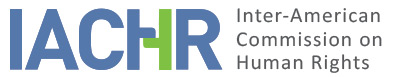 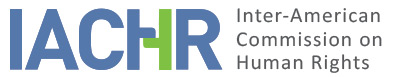 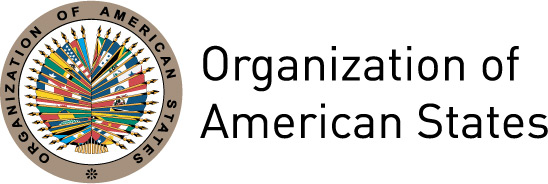 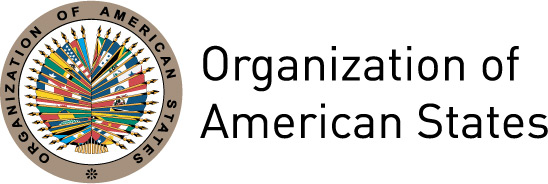 REPORT No. XX/15CASE 12.270MERITS JOHAN ALEXIS ORTIZ HERNÁNDEZVENEZUELAXX XX, 2015INDEXI.	SUMMARY	2II.	PROCEEDINGS BEFORE THE IACHR SUBSEQUENT TO THE ADMISSIBILITY REPORT	3III.	POSITION OF THE PARTIES	4A.	Petitioners	4B.	State	6IV.	FINDINGS OF FACT	7C.	Johan Alexis Ortiz Hernández and his death on February 15, 1998	7D.	Evidence collection, investigations and judicial proceedings instituted over the death of Johan Alexis Ortiz Hernández	111.	Investigation and proceedings in the military criminal courts	112.	Amparo proceeding before the Constitutional Chamber of the Supreme Court of Justice and the transfer of the investigation to the ordinary criminal jurisdiction	25V.	LEGAL ANALYSIS	36A.	The right to a fair trial and judicial protection with respect to the investigation and proceeding instituted over the death of Johan Alexis Ortiz Hernández	36A.	The right to life	47B.	On the events alleged to violate the personal integrity of Johan Alexis Ortiz and the investigations pursued as a result of these events	52C.	Right of Johan Alexis Ortiz’s next of kin to personal integrity	55VI.	CONCLUSIONS	57VII.	RECOMMENDATIONS	58REPORT No. XX/15CASE 12.270MERITS REPORT JOHAN ALEXIS ORTIZ HERNÁNDEZVENEZUELAXX XX, 2015SUMMARY On March 15, 2000, the Inter-American Commission on Human Rights (hereinafter “the Inter-American Commission,” “the Commission” or “the IACHR”) received a petition lodged by Edgar Humberto Ortiz Ruiz and Zaida Hernández de Arellano (hereinafter “the petitioners”)alleging that the Bolivarian Republic of Venezuela (hereinafter “the State” or “the Venezuelan State”) is responsible for the death of their son Johan Alexis Ortiz Hernández (hereinafter “the alleged victim” or “Mr. Ortiz”), which took place at the facilities of the Rural Commandos of Caño Negro on February 15, 1998.  According to the petitioners, at the time of his death, Mr. Ortiz was in the final phase of the National Guard Training Academy (hereinafter “ESGURNAC”) of Cordero and, while he was taking part in a combat training exercise, he was hit by gunshots, which ultimately causedhis death.  His parents also contended that several officers of the Venezuelan National Guard (hereinafter “the National Guard” or “the NG”) are liable and that neither the circumstances surrounding his death nor those responsible for it have been clarified before a court of law. On February 25, 2005, the IACHR approved Admissibility Report No. 22/05, deciding therein to proceed to the examination of the merits of the matter as to the allegations pertaining to Articles 4, 8 and 25 of the American Convention on Human Rights (hereinafter “the Convention” or “the American Convention”), in connection with the obligations set forth in Article 1.1 of this same instrument. During the merits stage, the petitioners alleged that the State is responsible for violation of the right to life and humane treatment of Johan Alexis Ortiz. They claimed that the body of their son presented signs of torture and that the evidence makes it possible to establish that the death of the alleged victim was not accidental.  They argued that in the initial investigation conducted by the military authorities, a number of irregularities were committed, which contributed to impunity forthe crimes; the case had been ordered back to the investigation stage several timesby the court;and that there were errors of omission and delays in the regular investigation.  Accordingly, they also argued violations of the right to a fair trial and judicial protection to the detriment of the next-of-kin of the alleged victim, as well as to humane treatment of the next-of-kin of Mr. Ortiz as a result of the suffering inflicted on them by his death and, in particular, the threats and harassment of which they became the targets as retaliation for their quest for justice.The Venezuelan State submitted information on domestic proceedings to investigate the facts,as provided for under the Constitution and criminal procedural law. According to the State, its judicial and investigatory authorities have acted in keeping with due process requirements and have taken every pertinent measure to clarify the incidents, which are the subject of the petition.After examining the positions of the parties, the established facts and the applicable human rightsframework, the Commission concluded in the instant report that the Venezuelan State is responsible for the violation of the rights enshrined in Article 4 and 5 of the American Convention, in connection with Article 1.1 thereof, to the detriment of Johan Alexis Ortiz Hernández. The IACHR further concludes that the State is responsible for the violation of Article 5, 8 and 25 of the Convention, in conjunction with the obligations set forth in Articles 1.1 and 2 of this same instrument to the detriment of the family members.  Based on these conclusions, the Commission made the respective recommendations.PROCEEDINGS BEFORE THE IACHR SUBSEQUENT TO THE ADMISSIBILITY REPORT On February 25, 2005, the IACHR issued Admissibility Report No. 22/05.The parties were served a copy of this report on March 16, 2005, as provided by Article 38.1 of the Rules of Procedure in effect at the time for the Commission.  Additionally, in accordance with Article 48.1.f of the Convention and Article 38.2 of IACHR Rules of Procedure, it placed itself at the disposal of the parties with a view to reaching a friendly settlement in the matter. In a submission of March 29, 2005, the petitioners provided information. Likewise, on April 11, 2005, the State reported that it was willing to enter into a friendly settlement agreement. The IACHR forwarded the offer to the petitioners and asked them to report back as to whether they were interested in engaging in said process. In a communication of May 10, 2005, the petitioners voiced their consent and submitted a draft agreement.  The IACHR forwarded the information it received to the State for its reply. On July 6 and 14, 2005, communications were received from Mr. Edgar Ortiz containing information on the case and on attempts to reach a friendly settlement. Said communications were forewarded to the State for its response.  On July 28, 2005, the State requested an extension to submit its response, which was granted and on August 24 of that year, the State announced its decision towithdraw from the friendly settlement process.  This communication was forwarded to the petitioner for its observations.  On October 19 and November 14, 2005, the petitioner submitted information on efforts to reach a friendly settlement, which was forwarded to the State. On February 25 and March 9, 2006, Mr. Edgar Ortiz and Mrs. Zaida Hernández,respectively, submitted briefs regarding their positions on the friendly settlement process. On March 16, 2006, the petitioner submitted information on the criminal proceeding. These communications were forwarded to the State.  On July 18, 2006, the State responded to the positions of the petitioners; the IACHR forwarded that information and requested comment. On September 19 and 21, 2006, communications were received on the friendly settlement process from Mrs. Zaida Hernández and Mr. Edgar Ortiz, respectively, which were forwarded to the State for its reply.  On October 20, and November 1 and 6, 2006, information was received from both petitioners regarding the friendly settlement process, including a draft agreement proposal.  The IACHR forwarded the information to the State for it to submit a reply. On March 5 and July 26, 2007 and January 20 and 21, 2008, the petitioners reported that there had been no progress in reaching a friendly settlement.  The IACHR forwarded the communication to the State and requested a reply. On February 26, 2008, the petitioners submitted their arguments on the violation of the rights protected under the Convention.  In a communication of April 2, 2008, the IACHR advised the parties that, in view of the petitioners’ comments and in keeping with Article 41.4 and 41.6 of the Commission’s Rules of Procedure, it deemed its involvement in the friendly settlement process as concluded and was proceeding to process the case. On August 11, 2008, the Commission received additional comments from the State regarding the friendly settlement process and information on the criminal case, which was forwarded to the petitioners for their reply.  On October 15, 2008, the petitioners’ response was received and was forwarded to the State. In a communication of May 5, 2009, the IACHR gave the petitioners a period of two months to submit additional observations on the merits, as provided for under Article 38.1 of the Rules of Procedure of the Commission. The petitioners submitted their observations on July 6, 2009, which were forwarded to the State for its response within the two-month time period, as provided by the rules.The Commission received additional comments from the petitioners and updated information on the criminal case on August 14 and October 12, 2009 and February 2 and March 12, 2010.  The Commission forwarded said communications to the State for its response.  On June 18, 2010, a communication was received from the State expressing its interest in resuming the friendly settlment process. The IACHR forwarded said offer to the petitioners settting a deadline of one month for their response. On Sepetember 16, 2010, the petitioners replied that they did not wish to reopen the friendly settlement process and requested the merits of the matter to continue to be processed.  The Commission forwarded said response to the State for its reference. The petitioners submitted additional information on May 16, July 19, August 6 and September 4, 2011; February 18, March 24 and 25, April 15, May 24, June 20 and 23, July 9 and 17, August 6, 13 and 14, September 28, October 9 and 14, and November 3, 2012; January 27, February 15 and 16, March 24, April 21, June 12 and 26, July 24 and September 20, 2013; and January 26, 2014. All of the communications were brought to the attention of the State, and in a communication of August 13, 2013, the IACHR requested the State to submit observations within a one-month period.  As of the present date of this report, no response has been received from the State. On March 14, 2014, the Commission received accreditation from the Inter-American Association of Public Defenders (AIDEF) to act as legal representative in the case. POSITION OF THE PARTIES A.	Petitioners Inasmuch as a detailed account of the facts will be provided in the ‘Findings of Fact’ section (IV) hereafter, the Commission will confine itself in this section to giving a succinct description of the alleged facts and a summary of the petitioners’ arguments of law.  These arguments pertain tothe State’s responsibility for the death of Mr. Ortiz, which was allegedly caused by an agent of the National Guard with a firearm in a combat training exercise, where the use of such weapons was banned, as well as for the failure to investigate and clarify the incidents and who was liable for them.In this regard, the petitioners claimed that19 year-old Johan Alexis Ortiz Hernández was a student at the ESGUARCAC, in Cordero, State of Táchira, and on February 15, 1998, was taken to participate in a combat training exercise at Outpost 19 of the Rural Commandos in Caño Negro, during which he was hit by gunshots, which caused his death. They contended that several different versions of the facts were given as to what had happened to Mr. Ortiz.  The first version, which was given to them by the military authorities on that very same day of February 15, is that their son had been “accidentally” wounded. A second version, which was released in the media, is that Johan Alexis Ortizhad committed suicide.  And a third version, which they heard after interviews of allegedly involved individuals were conducted, is that Mr. Ortiz had been shotbefore the training exercise hadbegun. The petitioners alleged that the death was intentionally caused by NG officers.  They claimed that, the military academy authorities’ version from very beginning was that Mr. Ortiz was “accidentally” shot.  They further contended that they were victims of concealment of information, because the authorities refused to provide them with exact information on the incidents and they claimed that after making their own efforts to look into the incidents, they managed to ascertain that there were a number of inconsistencies in the State’s version of the facts and that there were other theories, which were never investigated.  These theories included, based on the information they were able to gather, that the death could have been prompted by investigations that their son had been conducting withregard to other incidents within the military institution or because of an alleged love affair he supposedly was having with the wife of an officer linked to the institution. 
As to the inconsistencies, they claim for example that the bullet, which caused their son’s death, was lodged in his right arm, despite the fact that the instructor, who was firing the shots, was located on his left side; that the bullet wound had no exit hole despite the close distance from where the instructor was firing; and that the projectiles extracted from his body are not the same ones that are on record as evidence in the investigation.  They also noted that during the practice exercise, real bullets were used, which they claim amounts to a serious irregularity, particularly, because they learned that there was an advanced instruction prior to the actual combat training exercise, that live rounds of ammunition were not supposed to be used and that this instruction had been changed without any justification. The petitioners also contended that there were no safety measures in place nor medical assistance available to treat emergenciesat the location where the combat training exercise was held (which would be required in light of the instruction given for the exercise to use live rounds of ammunition), and that the alleged victim did not receive adequate and timely medical assistance.  They also argued that their son’s body showed signs of torture, which they photographed prior to burying him and provided to the authorities, who investigated the case.  The petitioners alleged that Johan Alexis “was tortured, clandestinely, after being mortally wounded, with beatings, dislocation of his shoulder, while he was in the throes of death, cigarette burns” and that he did not receive the immediate medical care he needed, but was transferred instead with delay to a rural hospital, where he ultimately died. They claimed that the incidents were first investigated jointly by the Judicial Technical Police of San Cristobal (hereinafter “PTJ”) and the Military Court of Guasdualito, and that the court case was brought in the military courts, where consecutive judgments were vacated.  They contended that trying the case in military criminal courts contributed to the impunity of the crimes and that despite the motions they filed for jurisdiction to be transferred to the ordinary civilian courts, the military authorities continued to try the case until 2002, when the Constitutional Chamber of the Supreme Court of Justice (hereinafter “TSJ”) ordered the transfer of the case to the ordinary justice system.  They argued that in the proceedings before the military courts, fundamental evidence was not gathered and other evidence was gathered late or with irregularities or “tampering” and that, in general, the proceedings were designed to bear out the version given by the authorities of ESGUARNAC. They noted that the military officers allegedly involved refused to give statements to the PTJ and that most of the evidence collected by the Technical Police remained in the custody of the military authorities. With respect to the case beforethe civilian courts as of 2002, they claimed that the Ministry of Public Prosecution also engaged in improper delays; that the Office of the Prosecuting Attorneydid not issued a decision to prosecute in the investigation against a national guardsman until 2012, andthat the charge was dismissed on the grounds that it did not fulfill due process of the law requirements; that in 2013, the Office of the Prosecuting Attorney filed a new charging document, which once again did not fully examine the evidence on record of the 25 exhibits contained in the case file; that the preliminary hearing was postponed on a number of occasions, as of the time the second charging document was issued, and that an arrest warrant is pending execution against the only defendant. They contended that thus far no personhas stood trial nor have the circumstances of the crimes been elucidated yet.  Consequently, they claimed that an effective judicial remedy is not available, because the investigation has not been conducted with due diligence and the reasonable period of time requirement has been infringed in the criminal proceeding for the death of their son. The petitioners also claimed that the death of Johan Alexis Ortizhad a profound effect on the lives of his parents, siblings and the entire family and that the feelings of frustration and bereavement have been drawn out over an excessive length of time, thus increasing their grief over the lack of clarity and response to events.They alleged that they were forced to undertake part of the investigation and to move the case forward at the different levels of the proceedings, file a great deal of motions and requests before different authorities without receiving any response and face the consequences of a court proceeding that was not conducted with seriousness or impartiality.  They argued that,because of their actions, they and their direct family circle received threats and attempts on their lives and that their attorneys were the targets of disciplinary investigations. Accordingly, they claimed that they filed complaints of threats and harassment on February 19, March 10 and November 30, 1998, June 28, 1999 and April 7, 2006. In these written complaints, Mr. Ortiz’s parents identified the following individuals and family groups, who they regarded could be at risk: Mr. and Mrs.Mary Ramos and Alans Peralta (Johan Alexis’ godparents), and the following families: Ortiz González, Ortiz Ruiz, Ortiz Flores, Ortiz Rivas, Gamez Ortiz, Moreno Ortiz, Hernández Hernández, Hernández Rugeles, Hernández Bustillos, Herrera Hernández, Cárdenas Hernández, Arellano Hernández.B.	State During the merits phase, the State submitted several communications regarding the friendly settlement process, reporting on measures taken by it to satisfy the proposals put forward by the petitioners. Subsequently, it filed a submission with observations mentioning proceedings conducted in the domestic sphere to elucidate events pertaining to the death of Johan Alexis Ortizand the criminal proceedings instituted for this purpose;however, it did not put forward any specific arguments on the charges alleged in the case. The State noted that the domestic criminal proceeding had been instituted in the military courts under the Code of Criminal Prosecution in force at the time in 1998, and subsequently, when the Organic Criminal Procedural Code came into force, the Ministry of Public Criminal Prosecution filed charges against five military officials for crimes of “negligent homicide” and “disobeying military orders;” and that the parents of the alleged victim brought a private criminal suit (querella) against nine military officials.  It indicated that that the charges were dismissed by the trial court and that the Court Martial of the Republic, as the “maximum court of military law,” overturned said decision and ordered new charges to be brought. It contended that, after the “extensive judicial activity” displayed, the parents of Mr. Ortiz appealed to the Constitutional Chamber of the Supreme Court of Justice, which on June 11, 2002, ordered the entire proceedings over the course of four years in the Venezuelan military courts to be vacated and transferred jurisdiction to the civilian courts to institute new trial proceedings.The State reported on a number of steps taken in the investigation to gather evidence, before the Ministry of Public Prosecution issued a charging document regarding the acts connected to the death of Johan Alexis Ortiz. In this regard, it recounted steps aimed at “obtaining evidence to clarify the facts,” such as successfully collecting the “daily log book of incidents,” the “operations order” and the “anti-subversive combat training obstacle course instruction” for the First Anti-Subversive Combat Training Coursefor the students belonging to the class of the28th Course of the “Major General Victor Anselmo Fernandez” National Guard Training Academy; the “service order” carried out by the Military University Institute of Technology of the National Guard; and the “Current Garrison Service Regulations” were also obtained. The State described records of evidence collection in the case file and “compelling evidence”pertaining to the requirements and procedures for the appointment of instructors and assistant instructors, as well as the name, rank and duties of the infirmary staff, who had been on duty during the anti-subversive obstacle course combat training, in which the alleged victim died, and records of interviews conducted during the investigation.  It also noted that “expert soil and granule analysis” had been conducted on the obstacle course where the incidents occurred. In its submission received by the Commission on August 11, 2008,the State wrote that during that year, the Ministry of Public Prosecution had also gathered evidence to obtain the particulars of the members of the NG, whose testimony had proven to be useful to the investigation.  It also explained that it had reenacted the events at the scene of the crime, in the presence of the Ministry of Public Prosecution, members of the NG who were present during the practice exercise in 1998, experts from the Corps of Scientific, Criminal and Forensic Investigation, and officials assigned to the Office of Technical Scientific Services of the same institution.  Lastly, on said occasion, the State reported to the Commission that it had handed over a single copy of the case file to Mr. Edgar Humberto Ortiz Ruiz, in response to his request filed on September 12, 2007. FINDINGS OF FACT C.	Johan Alexis Ortiz Hernández and his death on February 15, 1998 Johan Alexis Ortiz Hernández was born on June 26, 1978. His mother is Zaida Hernández Hernández and his father,Edgar Humberto Ortiz Ruiz.Mr. Ortiz entered the “Major General Víctor Anselmo Fernández Escobar” National Guard Training Academy (ESGUARNAC), Cordero, State of Tachira, where he was a student in the 28thCourse and was to graduate on April 3, 1998. On the morning of February 15, 1998, Johan Alexis Ortiz was transported along with his classmates to the facilities of Outpost No. 19 of the Rural Commandos, Caño Negro, Municipality of Fernández Feo (State of Táchira), to participate in the combat training exercise known as the “1st Anti-Subversive Combat Training Course,” of the third and final phase of his training as a member of the National Guard.The alleged victim died that same day as a result of “hypovolemic shock  [,] secondary internal hemorrhaging from a bullet wound.”There are several versions of the circumstances surrounding his death.  For example, press stories cite police sources as indicating it was a suicideand a shot fired by a classmate.According to a report addressed to the Lieutenant Coronel of the Student Corps of the ESGURNAC, the combat training exercise began at 9 AM, under the supervision of Captain Eddin Villasmil Antunes,and as it was taking place, at 12:45PM, Johan Alexis Ortiz was hit by two bullets as he passed through the obstacle know as “the rabbit hole.” The report notes that the incidents occurred “accidentally” and that in the training exercise “real gun fire from a AFAG 7.62mm caliber machine gun” was used as “harassment measure”, even though the training course specifically listed the use of “blank bullets” under materials required for the training exercise.As was established in the military criminal proceeding, Mr. Ortiz was helped by drill instructor, Jean Carlos Malpica Calzadilla, and another official, who “acted as nurse”and was transported in a military vehicle to the San Rafael Hospital of El Piñal, even though the general provisions of the course included procedures for emergency evacuations and the ongoing presence of medical staff and first aid equipment in each drill. In this regard, there are three reports from El Piñal Hospital, which are inconsistent with regard to the individuals who accompanied Mr. Ortiz when arriving in the hospital.According to the death certificate, Johan Alexis Ortiz died at San Rafael de El Piñal Hospital at 13:30 hoursand his body was transferred to the morgue of the Central Hospital of San Cristóbal by officers of the Technical Judicial Police.According to the agent who removed the corpse, the alleged victim’s body did not have clothes [on him] and this agent asked for his clothes from a military soldier present at the hospital, he [the soldier] told him that “the victim’s clothes were removed at the time he was given first aid, and the whereabouts of his clothes were unknown.”At around 6:00 pm on February 15, NG Lieutenant Raúl Honorio Martínez Moreno informed the alleged victim’s parents about the “regrettable accident.” Said officer explained to the father that the death occurred at a “combat training exercise with blanks,” and when that assertion was called into question, he responded: “actually, they were not blanks but real bullets.”  The explanation provided at that time was that when he went into the “rabbit hole” [obstacle], Mr. Ortiz “lifted himself above the barbed wire fence and was hit by bullet shots.” However, the Office of the Military Prosecutor and the Ministry of Public Prosecution claimed during the military and civilian criminal trials, respectively, that Mr. Ortiz was hit by shrapnel, as a result of fragmentation of one of the projectiles when it smashed into another projectile or object, and when he was wounded “he stood up” and other officials came to his aid. Consequently, Johan Alexis Ortiz’s parents denounced that their son’s death was intentional.Fifteen days prior to his death, Mr. Ortiz had mentioned to his father that he was having an affair with the wife of Captain Villasmil Antunez, the officer in charge of the combat training exercise, who allegedly was aware of the affair and had threatened the alleged victim. The parents asserted that even though Mr. Ortiz was going through a barbed wire fence, there were no scratches on his corpse or any wound caused by the barbed wire fence; that the bullet wounds from a short range machine gun had no exit holes; that eighty students had made it through the obstacle without any trouble and that “the shots had hit him in the upper right side of the body” when, based on the location of the machine gun and the instructor, these [shots] “should have been lodged in the left side.”Subsequently, his parents denounced that according to the testimony of a classmate of the alleged victim, he didn’t even make it into the “rabbit hole,” but instead, when he arrived in combat training exercise, “he was holding his arm crying out: He hit me, He hit me.”There a number of different forensic medical reports issued after the death of Johan Alexis. For example, one establishes that Johan Alexis entered the Hospital with a bullet wound “with an entry orifice at the level of the anterior axillar line rounded [more or less] 1 cmwide [illegible] bloody and an exit [orifice] supra supraclavicular [more or less] 3 cms long with active bleeding.” Another one is the autopsy [report], which indicates that he presented a puncture wound caused by a gunshot with an entry orifice, though with no exit orifice.The body of Mr. Ortiz has was taken into the morgue of the Central Hospital of San Cristóbal at around 8:00 PM, in a clean state, without any traces of blood and with a “multicolored bathing suit on him.” His parents claimed that they were informed that they could receive the body “[… it would be] ready 15 or 20 minutes after the autopsy was performed in a condition to receive it in a closed urn and not to open it,” which they declined.They charged that the body of their son remained “exposed in a stretcher over night without the minimum conditions of preservation” and that they waited to be able to receive it until the following morning, without being given any explanation or reason why he had been left in those conditions, which was why they were only able “take him out of the morgue directly to the cemetery.”D.	Evidence collection, investigations and judicial proceedings instituted over the death of Johan Alexis Ortiz HernándezAs a consequence of the death of the alleged victim, investigations were opened by the Technical Corps of the Judicial Police (hereinafter “CTPJ”) and in the criminal military jurisdiction under the 1962 Code of Criminal Prosecution in effect at the time and the 1998 Code of Military Justice.  Additionally, other authorities, such as the Legislative Assembly and the Office of the Ombudsman of the State of Tachira, opened inquiries to elucidate these incidents.  Subsequently, in 1999, a criminal investigation was opened in the ordinary criminal jurisdiction. Based on the case file, in the context of the investigations and proceedings instituted in this case, Mr. Ortiz (Senior) filed a number of requests to different authorities providing copious information connected to the inquiries conducted by these authorities themselvesinto the circumstances in which his son died and requesting their intervention to elucidate the facts, collect evidence and denounce irregularities, as well as demand justice for the death of his son. In the instant examination, the IACHR has factored in several of these requests in order to establish the appropriate legal consequences under the American Convention, though the Commission does not claim that this is an exhaustive catalogue thereof. Following this line of logic, the Commission shall makethe respective determinationswhile taking into account that, in processing the case, partial copies of the domestic case file, among other things, were submitted and that the petitioners contended on several occasions that they were unable to gain access to all of the evidence contained in the domestic case file. 1.	Investigation and proceedings in the military criminal courts On February 15, 1998, PTJ detectives conducted a visual inspection of the obstacle course of the obstacle course of Outpost No. 19 of the National Guard, Caño Negro sector, Municipality of Fernández Feo, State of Táchira.  Said office opened investigation case file No. 064-715 into the death of Mr. Ortiz. During the early morning hours of February 16, the father went to the premises of Caño Negro Rural Commandos. At this site, he was received by CaptainEddin Ruben Villasmil Antunez, who reiterated to him the version of the “accident” and informed him that the alleged perpetrator of the shots was National Guardsman Jean Carlos Rafael Malpica Calzadilla, inasmuch as he was acting as the instructor of the combat training exercise. On February 17, 1998, the parents of Mr. Ortizrequested the Fourth Office of the Prosecutor of the Ministry of Public Prosecution to open an investigation into his death.On February 19, 1998, Mr. Ortiz, in the company of his wife and Mrs. Zaida de Arellano’s husband, travelled to the facilities of the Rural Commandos,Caño Negro section.  They were received at that site by Lieutenant Coronel Alexander Florez Lamus, to whom Mr. Ortiz asked why real bullets had been used in the combat training exercise and, he replied that he trained “men for war.”On February 22, 1998, the petitioners met with Lucy Vega, the doctor who had attended Johan Alexis Ortiz. She told them that Mr. Ortiz had come to the hospital in a clean state and without any scratches.  The parents of the alleged victim further denounced that their son’s uniform had disappeared “or at least was not handed over to the [Judicial Technical Police] for expert examination.”On February 25, 1998, Johan Alexis Ortiz’s parents reiterated their request to open an investigation before the Ministry of Public Prosecution and denounced that as of February 19, they were “receiving anonymous telephone calls in which they were incited to inquire into the death of their son” and “another string of anonymous phone calls, in which they were threaten with death,” in order to get them to stop investigating the death of their son.  They claimed that: “they were warned that they had young children and it would be a shame that the children would be orphaned since we run the same fate as Johan Alexis.”The petitioners denounced before the Ministry of Defense that in one of the anonymous calls they were told that the death of Mr. Ortiz had not been an “accident”and also that the death could be connected to the death of another student of the same Academy, which took place the previous year, and that this incident had been mentioned by the alleged victim to his parents just days before dying, because he and other classmates were conducting inquiries into the case.On March 4, 1998, Johan Alexis Ortiz’s parents met with NG Coronel José Rafael Villamizar Valdez, then Director of the ESGUARNAC of Cordero, who informed them that he was away on a trip at the time of that particulartraining exercise, but that he had left strict instructions to not use live rounds of ammunition.  They also asked him whether the students of the ESGUARNAC knew the staff of the Rural Commandos who participated in the combat training exercise, to which he replied that they did not.  This was because Mrs. Zaida Hernández had found some days earlier in a pair of Mr. Ortiz’s pants, a slip of paper with her sons handwriting on it on which you could only make out the names of three staff members: “Captain VILLASMIL, Second Lieutenant Rodríguez andPrivate First Class [Corporal] MALPICA”. On March 5, 1998, on the order of the Guasdualito Garrison Commander,military preliminary investigation case file No. 008-98 into the death of the alleged victim was opened before the Military Trial Court Judge.On March 10, 1998, the petitioners requested the Office of the Attorney General of the Republic to open an investigation to elucidate the death.  They also denounced threatening telephone calls and that the military authorities refused to offer sworn statements before the PTJ, despite being summoned to do so repeatedly.  On March 16 of that year, Mr. Ortiz’s parents also brought a complaint before the Military Court of Guasdualito and on March 27 of that year reiterated their request before the Office of the Attorney General.Additionally, on March 31, 1998, the petitioners requested the Inspector General of the National Armed Forces to order an investigation into the incidents to be opened.On April 1, 1998, the petitioners submitted to the authorities the slip of paper found in Johan Alexis Ortiz’s clothes and stated that their son had mentioned to them that “he and another five students were looking into the death of a student, which occurred the year before.”  They reported that they had received an anonymous phone call in which they were told that the death of their son “was linked to the death of that student” and they requested that said information be taken into account within the investigation.On April 3, 1998, the Human Rights Directorate of the Office of the Attorney General of the Republic reported to the parents that, in response to their complaint of March 10, the Ministry of Defense had been contacted to order an inquiry into the charges.On April 6, 1998, the petitioners appeared in the Military Court and were informed by said authority and the Prosecuting Attorney thatthe case had been a “regrettable accident.” On this occasion, they made an oral request forthe body be exhumed.  However, they were informed that it was not recommendable since the body had already transitioned to the liquefaction phase and it would not longer be possible to determine the trajectory of the projectiles. Additionally, they conveyed to the Judge and the Military Prosecutor the information about the alleged affair of their son with the wife of a military officer, to which, according to Mr. Ortiz’s report, he asked them “not to mention it to anyone.”On April 29, 1998, the petitioners requested the Minister of Defense to appoint an investigating magistrate and a special military prosecutor in the case, to remove the Military Prosecutor heading the case because he is an officer of the National Guard, and that, in any case, the matter should be investigated and heard in “another body and jurisdiction.”In this regard, they reported irregularities in the investigation being conductedby the Military Court of Guasdualito, specifically that, “only 22 days after filing the complaint,” the Court issued a ruling “without having the key and basic evidence to elucidate the case.”Based on available information, in May 1998, the body was exhumed.  In the IACHR case file, there is no certificate of exhumation but only the petitioners’ communications, photographs and press articles from the media, describing the act of exhumation on that date. The petitioners claim that based on the exhumation, it could be established that the bullet shots on their son’s body were whole, low caliber projectiles.The Ministry of Public Prosecution’s charging document, issued in 2013, refers to exhumation of cadaver certificate No. 271-98 dated May 15, 1998. It is noted that said exhumation was conducted by the PTJ Forensic Medical Office of San Cristóbal, in the presence of the Standing Court Martial Judge of San Cristóbal, the Office of the Military Prosecutor and Mr. Edgar Ortiz. The verbatim transcript of said certificate reads that the findings discovered on the corpse were: […] perforations from two (02) different projectiles whose direction was from front to back, slightly upward, and slightly from right to left, which caused perforations in muscle mass and soft tissue in the right axillar region, of the right lung and fracture of the sixth right costal arch in posterior third, probably causing a massive right hemothorax due to perforation of the right lung, which was the cause of death, inasmuch as the other projectile, based on the characteristics observed in muscle massesin which there is noted hemorrhagic trajectory of a projectile not penetrating bone, was not mortal.On May 25, 1998, the petitioners reiterated to the Minister of Defense the request made by them in April and voiced their concern that, even though the exhumation of the body had been carried out, the PTJ had still not been requested to conduct the ballistics test and forensic examination of the weapon and the field uniform that Johan Alexis Ortiz was wearing at the time of his death.On June 16, 1998, the Military Trial Court issued an arrest order of NG Jean Carlos Malpica Calzadilla for the alleged commission of the offense of negligent homicide, as set forth in Article 411 of the Criminal Code.  This decision was appealed by the defense team and the case file was transferred to be heard by the Standing Court Martial of San Cristóbal. On July 20 of that year, the Military Court issued a release order for the officer after granting a motion for release on bond.On October 15, 1998, Mr. Edgar Ortiz requested the Office of the Prosecutor to ask the Chief of the PTJ of San Cristóbal for information on steps taken regarding the expert weapon examination of the gun allegedly linked to the crime, ballistic trajectory analysis, diagraming the scene of the crime and forensic examination of the uniform that Johan Alexis Ortiz was wearing.The father denounced that “8 months later we still have not had access to the case file and at the PTJ we were informed that we will only obtain said information through the Ministry of Public Prosecution.” Said request was answered by the Fourth Office of the Prosecutor in a communication of March 17, 1999, in which he [Mr. Ortiz Senior] was told that from February to March, 1998, the Technical Corps of the Judicial Police performed the following tests and evidence gathering: diagraming of the scene, ballistic trajectory,paraffin gunshot residue test, two forensic examinations, and a forensic chemical toxicology test.On October 27, 1998, the petitioners submitted to the Standing Court Martial of San Cristóbal a number of exhibits collected as a result of their investigation to be made available in the case.Additionally, they requested that an Official Letter be sent to the Office of the Inspector General of the Armed Forces to issue a report on the investigation ordered by the Ministry of Defense and on any progress made therein; as well as for other agencies, which have also been involved in the case, to do likewise.On November 6, 1998, the parents of the alleged victim addressed a letter to the Attorney General to the same effect and made the same requests. In response, on January 5, 1999, the Office of the Attorney General informed them that the information had been forwarded to the Office of the Inspector General of the National Armed Forces and to the Sectorial General Directorate of the Military Justice system to be incorporated into the case proceedings before said jurisdiction.Additionally, on November 30, 1998, the parents of Johan Alexis Ortizdenounced before Attorney General of the Republic that, following several newspaper and television reports released and airing on recent dates about the death of their son, the threats against them had resumed “wherein just as in the earlier ones [threats] we are asked to drop the inquiries, because our families, our lives and the safety of our children and of others who are connected to the case and who have collaborated at all times are at risk, that they are not wavering with us […].”On January 11 and 27, 1999, the petitioners filed a motion with the Standing Court Martial of San Cristóbal to gather evidence and conduct forensic tests in the case, including the ballistics tests, forensic examination on Johan Alexis Ortiz’s uniform, on the weapons of all military staff belonging to the ESGUARNAC and of the staff of the Rural Commandos of Outpost No. 19, among other ones; and that these tests be conducted by specialized personnel,who are not members of the National Guard.On March 5, 1999, the petitioners addressed a letter to the Standing Court Martial of San Cristóbal, wherein they recount that they had had a discussion with officer Jean Carlos Malpica and that, among other things, he had said, That Second Lieutenant RODRÍGUEZ BARROYETA, told him that he should fire toward the ground and the center of the Rabbit Hole in the course of the drill and that he also told him to testify that he had taken Johan Alexis away from the center of the obstacle but MALPICA told us that it was not so, JOHAN ALEXIS was already wounded, [and] screaming “I was hit’ and ANTONIO LINARES, shook him by an arm and pointed to where JOHAN ALEXIS was located […] He also told us that on the occasion of the reenactment of events by the Office of the Inspector General of the FAN [National Armed Forces], [conducted by] Coronel [Army] FERNANDO RAMÓN BARRETO, everything that appears in the photographs was designed and planned by Second Lieutenant RODRÍGUEZ BARROYETA, Captain VILLASMIL ANTUNEZ and Lieutenant Coronel FLORES LAMUS ALEXANDER, as well as the first interrogations, since he had been interrogated by SergeantPERDOMO SOMAZA and that Sergeant MEZA made some students sign and give finger prints on the blank sheets of paper.Additionally, they claimed that this person told them that the projectiles from the gun that he was using on the day of the combat training exercise were “reddish, copper” color, unlike the ones listed in the autopsy form.  Consequently, they requested that statements be taken from the persons involved in the account of officer Malpica and the forensic pathologists, who conducted the autopsy.In a letter addressed to the Commander of the Second Division and Garrison of the State of Táchira, the petitioners denounced that after submitting the communication of March 5, the father had been banned from being present at the military courthouses and that officer Jean Carlos Malpica had been summoned to the Office of the Standing Office of the Prosecutor before the Court Martial where “he was forced to sign a document [in which] he denies the interview that they held with [them] and its content.”  The petitioners denounced that up until that time, they had been unable to gain access to the case file.On April 16, 1999, the father requested information about the motion to gather evidence. On April 20 of that year, the Office of the First Military Prosecutor informed Mr. Edgar Ortiz that he could not grant his request because he was not accredited in his capacity as a party to the case.  On April 20, 1999, the Standing Court Martial of San Cristóbal issued arrest warrants against members of the National Guard: Eddin Ruben Villasmil Antunez, Rafael Antonio Villasana Fernández and Fidel Camilo Rodríguez Barrolleta, for alleged commission of the crimes of failure to obey orders and military negligence and against Jean Carlos Malpica for the crime of negligent homicide.On May 5, 1999, the parents of Johan Alexis Ortizdenounced before the Office of the Chief Prosecutor of the State of Tachira that irregularities were being committed in the case before the military court, that they had been denied access to information on the evidence gatheredin the case file being heard before the Military Court of Guasdualito and the Standing Court Martial of San Cristóbal and asked for information to be requested from these authorities about the case.On June 28, 1999, the father denounced before the Ministry of Public Prosecution that he felt threatened by officers of the National Guard and feared for his, his family’s and Johan Alexis Ortiz’s mother’s safety.  On July 6 of that year, the father denounced before the Office of the Military Prosecutor that after the arrest warrants were issued against the NG officers linked to the case, he had been “threatened, harassed and persecuted” by a Captain of the institution who was there the day of the combat training exercise when his son died, but [was] the “only one of the officers against whom no arrest warrant was issued.” Both times the father made these charges, he asked for these acts to be investigated. On July 22, 1999, the Court Martial upheld, at the appeals level, the arrest warrant against officer Malpicaand overturned the decision with regard to the other officers on the grounds that their liability for the crimes as charged had not been determined “with certainty.”On August 27, 1999, the Office of the Third Military Prosecutor of San Cristóbal agreed to allow the parents of Johan Alexis Ortiz to become involved in their “capacity as victims” in the case, “to review the proceedings contained” in the case file of case No. 008-98, as provided for under the Organic Criminal Procedural Code.Additionally, the parents ofJohan Alexis Ortizdenounced to the Office of the Prosecutor of the State of Tachira and Office of the People’s Ombudsman that on September 30, 1999, the home of the father was the target of a gunshot. As was described in the press, the father received an anonymous call on the same day that he was threatened and he was cautioned that he “would be warned.”  Additionally, he denounced that the incident occurred when he was at the residence his wife and childrenand minor nieces and nephews.On February 28, 2000, the Office of the Military Prosecutor filed charges with the Military Court of Guasdualito against National Guard officers Lieutenant Coronel Rafael Antonio Rijana Lucero, Lieutenant Coronel Alexander Flores Lamus, Captain Eddi Ruben Villasmil Antunez, Second Lieutenant Rafael Antonio Villasana Fernández and Second Lieutenant Fidel Camilo Rodríguez Barroyeta, for the crimes of “joint liability for military negligence in the negligent homicide” of Johan Alexis Ortiz and “subsidiarily” for the military crime of disobeying orders and, against National GuardsmanJean Carlos Malpica,for the crime of negligent homicide.The basis for the prosecutorial charges is that the officers did not take adequate security and prevention measures, as directed in the instructions of the Operations Order forthe combat training exercise in which Johan Alexis Ortizdied and the recklessness and negligence of the displayed by the exercise instructor in handling a flexible gas machine gun.  Regarding the circumstances in which he was shot, the Office of the Military Prosecutorestablished that when he came to obstacle No. 5 and the instructor fired the machine gun, “the fired projectile hit one of the ones [projectiles] that had been fired into the ground and accumulated [there] breaking up and causing two fragments or pieces of shrapnel, and said fragments bounced up towards the body of the student at a distance of approximately one meter to one meter and a halffrom where they [the projectiles] hit,[…] causing the two wounds.”On March 3, 2000, the Military Court notified the parents that they were to appear for the preliminary hearing set for March 28 of that year, in their capacity as victims in the case. On March 17, 2000,the parents brought a private criminal complaint in the Military Court against several National Guardsman for the crime of aggravated intentional homicide, cover-up of the crime of aggravated intentional homicide, staginga criminal act and the crime of disobeying military orders.On March 28, 2000, the preliminary hearing was put off until a later date because two of the defendants failed to appearand the new date of April 4, 2000 was set for the hearing.  On that date, the hearing was held before the Military Court, which decided to allow the charges to proceed against Jean Carlos Malpica and, taking into account that the acts performed by him were admitted by him during the preliminary hearing, he sentenced him to one year and ten months of prison for the crime of negligent homicide. With regard to the rest of the defendants, the Court dismissed the charges on the grounds that they were not “responsible for the crimes” and, with regard to the private criminal complaint, it established that the conduct of the defendants was inconsistent with the facts introduced at the preliminary hearing.This decision was appealed by the private defense attorney and the Office of the Military Prosecutor, with the later also filing a motion to observe the grounds for recusal set forth in the COPP [Organic Code of Criminal Procedure] in view of the decision issued by the Court Martial on July 22, 1999, and for the appeals court to order a new preliminary hearing before the Military Court of San Cristóbal, inasmuch as it was the jurisdiction in which the crimes took place.  On May 29, 2000, the Court Martial partially granted the motions to appeal and partially vacated the proceedings of the preliminary hearing. Accordingly, it ordered the Military Court to appoint a substitute judge to conduct a new preliminary hearing,in which a ruling would be issued as to the rest of the military personnel under indictment.  The decision denied the prosecutor’s motion to transfer the case to the jurisdiction of San Cristóbal, on the grounds thatthere was no final ruling, and a “rebuke” was issued to the Office of the Prosecutor for filing the motion.The Office of the Military Prosecutor and the private defense attorney filed a motion to appeal on cassation to the Supreme Court against this decision contending, among other things,a failure to provide a factual basis for the ruling by the Court Martial. On July 28, 2000, the Military Attorney General, National Guard Coronel Jaiber Alberto Núñez, filed a motion before the Court Martial for the appeals on cassation to be denied.  On December 13, 2000, the Chamber for Criminal Cassations denied the appeal for cassation filed by the Military Office of the Prosecutor.The Office of the Military Prosecutor brought a new charge, which in general terms leveled the same counts as in February 2000.  The parents of Johan Alexis Ortiz also filed a private criminal complaint.On February 23, 2001, a new preliminary hearing was held before the Acting Judge of the Standing Military Trial Court of Guasdualito. During this hearing, one of the defendants, General Malpica Calzadilla, admitted to the facts of the indictment brought by the Office of the Military Prosecutor. On that same date, the Acting Temporary Military Judge partially allowed the case to go forward only with regard to the crime of disobeying military orders. With regard to the private criminal complaint, the decision established that there was no “compelling evidence at this intermediate phase to make it possible to believe that the occurrence of the facts was caused in the way that the private complainants contend.”On March 6, 2001, the petitioners filed an appeal against this decision. They alleged due process violations on the grounds of the provisions of the new Constitution and Criminal Code, specifically, the violation of the guarantee of a natural judge and they reiterated that the matter should be heard in the civilian courts.The Third Office of the Military Prosecutor also filed an appeal, mainly on the grounds of failure to provide a factual basis for the decision of the Acting Military Court, and the lack of definition regarding the facts and the evidence that would be the subject of the trial proceedings on the charge of disobeying military orders. The Office of the Prosecutor filed a motion once again for the case to be transferred to the Standing Military Trial Court of San Cristóbal.On August 22, 2001, the Court Martial, acting as appeals court, overturned the decision under question and, consequently, ordered a new preliminary hearing to be held.  Additionally, it dismissed the motion of the private complainant for the case to be heard in the civilian courts (under Article 123 of the Organic Criminal Procedural Code) and ordered the case file to be transferred to the Standing Military Trial Court of San Cristóbal, inasmuch as it is part of the jurisdiction where the events of the alleged crimes occurred.Investigation conducted by the Human Rights Committee of the Legislative Assembly of the State of Tachira and the January 16, 1999 Report issued by itOn May 19, 1998, the petitioners requested the Chairman of the Standing Human Rights Committee (hereinafter “the Standing Committee”) of the Legislative Assembly of the State of Tachira, to intervene in the elucidation of the facts pertaining to the death of their son.  On May 21 of that year, the Legislative Assembly of Táchira authorized the Standing Committee to open an investigation. The Standing Committee conducted several visits, interviews and sent communications and requests to different agencies and military authorities.  On January 16, 1999, the Standing Committee submitted to the legislative body of the State of Tachira a report on the results of its investigation, asserting that it had been “impossible to conduct” thoroughly because of the “overtly indolent attitude and lack of collaboration” by the military authorities, who “refused to provide the necessary information and allow access to its members at the facilities of the Rural Commandos of the National Guard in Caño Negro, where the events had taken place.The report mentions, in particular, “obstruction” and “outright refusal” by the then Minister of Defense to cooperate with the Standing Committee’s investigation and the “obstructionist attitude” of the Chief of the Department of military defendants of the prison facility Centro Penitenciario de Occidente, Lieutenant Coronel (Army) Valmore Núñez, who prevented the Standing Committee from interviewing National Guardsman Jean Carlos Malpica on June 23, 1998.  These incidents were also denounced by the Standing Committee itself to the Commander of the Garrison of the State of Tachira and to the Minister of Defense, though no response was provided by either of these officials.The Standing Committee concluded, among other things, that: The case of the homicide of Johan Alexis Ortiz Hernández is evidence of the state of impunity with which the military corps act in the State of Tachira, the sprit de corps permeating those military institutions to cooperate with the soldiers that commit criminal acts and cover them up, the disregard and contempt with which public and private agencies and citizens defending human rights are treated in those offices and the state of defenselessness of the common citizen when facing those corps.Based on theevidence-gathering, interviewing and documentation collected by the investigating Committee, it has been determined that there have been a number of irregularities at the National Guard Training Academy of Cordero, which manifested themselves as procedural errors and disregard of rules and routine procedures, which made possible the homicide of Johan Alexis Ortiz Hernández at the obstacle course of the Rural Commandos facilities of Caño Negro.  An example of those irregularities is the use of real rounds of ammunition instead of blanks and the lack of availability of minimal medical assistance or first aid at the site of the incidents, in view of the risk run by the students.Along with actual and individual responsibility for the homicide of Johan Alexis Ortiz Hernández, it follows that a group of officers assigned to the National Guard School of Cordero and the Rural Commandos of Caño Negro at the time of the crime are also subject to civil, administrative and criminal liability, beginning with the Director of the School and the Officer who ordered the use of live ammunition in the training exercise.The report of the Standing Commission was approved by the Legislative Assembly on January 19, 1999 and four recommendations were included therein, which were: i) to forward a copy of the report and submit a petition to the Inter-American Commission on Human Rights for the death of Johan Alexis Ortiz Hernández; ii) denounce before the Minister of Defense, the homicide ofJohan Alexis Ortiz, on the grounds of the report submitted, and bring a motion before the respective military body to retry the case, bringing it back to the status of the first investigations of the Technical Corps of the Judicial Police; iii) issue public written protest over the actions of the Minister of Defense and other military officials, also forwarding it to the President of the Republic and to the Human Rights Committee of the National Congress; and iv) keep open the investigation conducted by the Legislative Assembly of the State of Tachira.The request for copies of the case file from the Office of the Third Military Prosecutor of San CristóbalThe case file contains copies of the requests for certified copies of the entire military criminal case file made on April 30, June 7,and August 23, 2001,submitted by the parents of the alleged victim and his legal representative before the military authorities.On August 23, 2001, the Military Prosecutor replied that he was not “empowered to grant copies based on instructions given by the Attorney General of the Republic in order to avoid “[…] external interference that could hamper [the] normal course [of the investigation] and impede the appropriate evidence from being obtained […].” He further noted that in every instance, the sole competent authority to authorize the issuing of certified copies to private individuals was the Attorney General himself as “he deems appropriate and based on each particular concrete case.”On September 4, 2001, the father requested two certified copies of the case file from the Attorney General of the Republicand on October 30, 2001, he denounced that he had not received a reply to his request. On the same date, the Office of the Attorney General advised the father that the request had been submitted for consideration by the Office of Legal Counsel, which then ruled that since it dealt with a request pertaining to “[…] proceedings of which it was the responsibility of the military jurisdiction to hear, [therefore]it should hear and decide thereon […].”On November 6 and 15 of that year, the father submitted a request to revisit the decision with the Office of the Attorney General, claiming that in order to exercise the right established in the Constitution to “appeal to international bodies,” he needed to have copies of the entire criminal case file in order to introduce it in the processing of the case before the IACHR.  On November 14, 2001, the father submitted another request for copies from the Office of the Chief Military Prosecutor of the Ministry of Public Prosecution.  The Commission does not have information on the outcome of this revisiting of the issue and the new request that was filed. Disciplinary investigation opened ex officio against attorneys of Mr. Edgar Ortiz and Mrs.Zaida Hernández in the military criminal proceeding According to documentation introduced in the case file before the IACHR, after the decision of April 4, 2000 (supra par. 78), the mother provided to the news media a written statement questioning said decision, calling it “unfortunate, rude, unfair and gibberish.” Subsequently, the press reported on a disciplinary investigation opened by the Disciplinary Tribunal of the Bar Association of the State of Tachira, against the defense team of the parents, made up at the time of attorney Darcy Rosales and attorney Helmisan Beiruti.According to attorney Darcy Rosales, she did not know the reason why the disciplinary inquiry had been opened.It was reported in the media that the disciplinary investigation was allegedly linked to statements provided to the media by the private defense attorneys of the parents of Johan Alexis Ortizregarding the case and to a communication sent by Mrs. Zaida Hernández questioning the decision.On August 10, 2000, the parents submitted a communication to the Disciplinary Tribunal of the Bar Association of the State of Tachira, voicing heir concern over the “total disadvantage” at which they would be if a decision were made affecting the exercise of their defense through the private attorneys.  On said occasion, they also denounced that their attorneys had received death threats as a result of their involvement in the case.The Commission does not have any documentary support to the aforementioned disciplinary case proceedings in order to be able to establish the reasons why it was opened or the outcome thereof.  The State did not submit any arguments regarding the documentation provided by the petitioners on this claim. Promotions of military officers linked to the case In the case file before the IACHR, there is documentation pertaining to promotions that were allegedly granted to military officers, who were linked to the criminal investigation into the death of Johan Alexis Ortiz. Some of these promotions were granted in July 2000, when the court proceedings were still ongoing in the military criminal court.Specifically, the press reported that National Guard Lieutenant Coronel Rijana Lucero (charged by the Military Prosecutor’s Office in February of that same year for the crime of “joint military liability in the negligent homicide”) had been promoted to the next highest rank of Coronel. Additionally, the information released mentions promotions granted to National Guard officers Méndez Figueroa, Villasana Fernández and Jiménez Hernández.Accordingly, Johan Alexis Ortiz’s parents denounced that,with regard to promotions, the Organic Law of the National Armed Forces in force at the time had been broken, inasmuch it establishes the following: Article 155. A military member may not be promoted when he or she is undergoing a judicial or administrative investigation nor [may] anyone [be promoted]against whom an arrest warrant or indictment has been issued by the military or ordinary justice courts.  However, if the investigation or the trial concludes with a favorable decision or a dispositive final acquittal, as the case may be, the elapsed time shall be counted as service provided at the rank and he or she may be promoted, should all other legal requirements be fulfilled.In early 2005, the petitioners requested the Office of the Prosecutor and the Office of the Ombudsman to enforce said provision of said article and to not proceed to any further promotions.In response to said request, the General Directorate of Procedural Matters advised them that it [the request] had been “properly processed” and that it had been brought to the attention of the Prosecutors assigned to the investigation “for the consequent purposes.” In the case file, no supporting documentary exhibits are found regarding additional proceedings on this issue. 2.	Amparo proceeding before the Constitutional Chamber of the Supreme Court of Justice and the transfer of the investigation to the ordinary criminal jurisdiction On September 19, 2001, the father brought suit for constitutional relief through amparo against the decision of August 22, 2001 (supra par. 84). Therein, he alleged that the military jurisdiction had held itself competent to hear a case of the common crime of homicide; the military authorities had been hearing the case for more than three and a half years; the case had been “started over three times[…] from zero;” and that the Court Martial had once ordered to take the case back to the first stage of the proceedings.The father also contended that he could not prove violations “of a proper prior investigation” because the Office of the Military Prosecutor of San Cristóbal did not grant his request for copies of the case file before that jurisdiction.  The amparosuit was filed along with a request for an injunction for the criminal proceeding before the military court to be stayed until a decision is made on the amparo claim.  On November 9, 2001, the Constitutional Chamber granted the amparo petition and agreed to the request for an injunction, including staying the preliminary hearing ordered by the Court Martial on August 22, 2001.It appears on the record in the case file that on October 5, 2001, the preliminary hearing had already been held before the Military Trial Court of San Cristóbal, wherein the private and Military Prosecutor’s criminal complaints had been allowed to proceedand the order was issued to hold a public oral trial.The public oral trial hearing date had been set by the Standing Court Martial for December 3, 2001and was suspended under the order of November 30, 2001, as a result of the decision of the Constitutional Chamber of November 9, 2001.On January 21, 2002, the hearing on the constitutional amparo relief petition was held before the Constitutional Chamber of the TSJ. On June 11, 2002, the Constitutional Chamber granted the amparo petition.The examination of the Constitutional Chamber was mostly based on the provisions of the Venezuelan Constitution, which came into effect in 2000, regarding the jurisdiction of ordinary courts for “the commission of common crimes, human rights violations and crimes against humanity.” Consequently, the Chamber ordered that “all of the proceedings in the criminal case before the military court, except for those pieces of evidence that [cannot] be recreated” to be vacated and that the case file be sent to the Ministry of Public Prosecution to institute the proceeding as provided under the Organic Criminal Procedural Code.The case file was transferred to the Office of the Chief Prosecutor of the Ministry of Public Prosecution of the judicial district of the State of Tachira, and this office assigned the case to the Seventh Prosecutor’s Office, under the case number No. 20-F7-1222/02. On March 7, 2003, the Office of the Seventh Prosecutor ordered the investigation to be opened.  In December 2003, the investigation was in the preparatory phase and the Seventh Prosecutor’s Office brought charges against National GuardsmanJean Carlos Malpica Calzadilla and “other officers” of the same institution.The Office of the Ombudsman of the State of Tachira made a number of fact-finding efforts on the basis of the complaint filed by the father, for which an inquiry was opened on May 31, 2000, and identified as complaint hearing form No. 0043.  Additionally, it is on record that on May 17, 2009, the General Directorate for citizen service of the national level Office of the Ombudsman, notified the Office of the Ombudsman of the State of Tachira of the decision to close the investigation file pertaining to said complaint (No. P-04-000057) and instructed it to monitor the investigation being conducted by the Office of the Prosecutor.In 2003, an investigating officer of the Corps of Scientific, Criminal and Forensic Investigations(CICPC) of the State of Tachira was assigned. On December 2, 2003 the CICPC ordered him to be removed and administratively assigned to another jurisdiction. On December 11, 2003, the father brought a complaint before the Office of the Ombudsman that the CICPC investigator had been removed “for no reason whatsoever,” which had caused the investigation to come to a stand still.On December 30, 2003, the Prosecutor requested that the transfer order be overturned.On that same date, the Office of the Ombudsman of the State of Tachira requested information from the Prosecutor’s Office regarding the removal or transfer of the official. The Seventh Prosecutor’s Office responded by saying that he was unaware of the reasons why the official had been transferred.On February 5, 2004, the Office of the Ombudsman voiced its concern over the possibility of “an unwarranted delay in the preparatory phase of the criminal proceeding.” On March 3, 2004, the father brought a complaint before the Directorate of Fundamental Rights Protection of the Ministry of Public Prosecution that the investigation was at a standstill and that the chief of the CICPC had not provided a response to the requests made by the Office of the Ombudsman and the Office of the Prosecutor.On March 22, 2004, the Directorate of Fundamental Rights Protection reported that it has communicated with the CICPC in order to work out the situation that was the subject of the complaintand on June 3, 2004, the Directorate itself advised the father that instructions had been given to overturn the detective’s transfer. The Office of the Ombudsman of the State of Tachira noted that the official was reinstated to the investigation “but not on a full time basis,” in May 2004.As to the steps taken by the Office of the Seventh Prosecutor after the start of the investigation in 2003, the IACHR has information before it to the effect that over the course of that year appointments were set up for interviews and requests were made to the Chief of Personnel Command of the National Guard, summoning officials to appear to provide statements, among other things. In this regard, the Prosecutor’s Office conducted interviews of several military officers and experts, who participated in the training exercises from 1998 to 1999.Interviews included, on April 28, 2003, inspector of the Corps of Scientific, Criminal and Forensic Investigation Camilo Alexander Bonilla Cárdenas,who handled the investigation conducted by what was then the PTJ, in 1998. The official claimed to not recognize the projectile fragments shown by the Prosecutor’s Office as evidence in the case.Additionally, on May 20, 2003, the Prosecutor’s Office interviewed the forensic pathologist who performed the autopsy on March 2, 1998.  She asserted that the impacts on the body of Johan Alexis Ortiz were from projectiles and that he had two entry orifices with no exit orifice.  In her statement, the pathologist did not recognize the two fragments collected, according to Official Letter FM3-080 from the Office of the Military Prosecutor in case investigation file 008-98. She noted that these [fragments] did not have “the characteristics described by [her] in the autopsy form.” She claimed that the body presented four stitches, two in each wound, which were not reported on the autopsy form “because medical assistance was presumed and also they had to be pulled out in order to observe the characteristics of the entry orifice.” She also reiterated that the entry orifices of the wounds on the body of Mr. Ortiz were characteristic of wounds caused by “handguns and long barrel guns like a shot gun and rifle […].” The pathologist noted that the projectiles “came from a fire arm that was being handled by a human being” and pointed out that it was unlikely that the military uniform that the Prosecutor’s Office had in its possession as part of the evidence, was from the alleged victim because no traces of blood could be seen on it.On June 14, 2004, the father requested the Seventh Prosecutor’s Office to keep him informed in writing about the status of the investigation.  On July 1, 2004, the Prosecutor’s Office replied that the case was “[…] in the preparatory phase.”Statements received over the course of 2004 included one on July 15, 2004, from a National Guardsman, who was interviewed by the Office of the Prosecutor and recounted that on February 15, 1998, he was assigned as an instructor at obstacle No. 6 of the combat training exercise held that day and he had seen how Johan Alexis Ortiz had been shot.On August 10, 2004, the Office of the Ombudsman of the State of Tachira addressed a communication to the Office of the Chief Prosecutor expressing its concern over the delay in the criminal investigation and urged him to take the necessary steps to ensure that the investigation is expedited. On August 12, 2004, the CICPC conducted a new technical inspection of the combat training obstacle course of the Rural Commandos Outpost No. 19 of the National Guard. On August 19, 2004, the father requested the Office of the Ombudsman to send an official letter to the Attorney General and to the National Office of the Ombudsman regarding “the irregularities” in the investigation proceedings.On September 8, 2004, the CICPC conducted a new ballistic trajectory test based on an expert analysis report identified by No. 1968 of June 1, 1998.On December 15, 2004, Dr. Lucy Vega gave a statement testifying that Mr. Ortiz arrived in the Hospital with wounds, without “any other type of injury” and that she had not stitched them up because they were not bleeding. The information availableindicates that in December 2004, the 34th Prosecutor with nationwide jurisdiction of the Ministry of Public Prosecution had also been assigned to intervene in the case investigation.On April 6, 2005, the Office of the Ombudsman requested information from the Office of the Prosecutor about the case investigation, taking into account that, based on information provided by Mr. Edgar Ortiz, National Jurisdiction Prosecuting Attorney 34 “[…] only appeared in person at this federal entity on December 27 and 28, 2004, and allegedly has not return since then up until the present time.”On April 7, 2005, the ballistics trajectory and fragment collection test, among other tests, was conducted in order to forward the samples to the CICPC laboratory for the forensic examination reports to be drawn up.On June 9, 2005, the CICPC conducted a technical examination of a firearm handed over by Rural Commandos Outpost No. 19as well asthe forensic mechanical and design examination on the machine gun, FN AFAG brand, model M61, 7.62mm caliber.On June 10, 2005, the legal representative of the victims in the case mentioned certain forensic examinations they had requested to be performed, which have still not been performed,and they stressed the prejudice that this has caused their clients.In August 2005, the Office of the Prosecutor summoned two NG officers to appear and took the statements of persons connected to the case. In September 2005, the Office of the Prosecutor requested forensic examinations to be conducted and took the statement of several more persons, including Mrs. Zaida Hernández. Then, on September 19, the CICPC conducted forensic and technical examinations of “a casing fragment” and “a core fragment” of a projectile extracted from the body of the alleged victim.  On September 29, the CICPC performed forensic hematological and chemical examinations and a sweep test of the uniform of Johan Alexis Ortizand on November 24, 2005, the Office of the Prosecutor requested a soil and granule analysis at the site of the obstacle course and the personal information of an individual.Based on information provided by the State in the proceedings before the IACHR, on February 16, 2006, the Directorate of Fundamental Rights Protection assigned the Office of Prosecutor 62 of the Ministry of Public Prosecution with nationwide jurisdiction to the case.On March 16, 2006, the CICPC drew up a diagramand the Office of the Prosecutor took a number of statements.On October 22, 2007, the CICPC conducted an intra-organ ballistics trajectory testand it received a certified copy of the event log book from the duty chief assigned from February 13 to February 17, 1998, a copy of the Operations Order for the First Anti-Subversive Training Course of February 1998 and the names, ranks and duties of the instructors and assistant instructors who worked at the First Anti-Subversive Training Course.The IACHR does not have any information about evidence gathered from 2008 to 2010.  The indictment filed by the prosecutor’s office made no reference either to any evidence gathered over that period.  With regard to 2008, the parties reported that the events had been reenacted at the scene of the crime and the State also noted that the Ministry of Public Prosecution, National Guard officials, CICPC experts and the Directorate of Technical Legal Counsel of that body, were present at the reenactment.  In response, the petitioners contended that they were not aware of the results of said reenactment and, that after it was completed, one of the assistant prosecuting attorneys had been taken off the investigation.The information available indicates that in 2011, the Ministry of Public Prosecution had not brought formal charges in the investigation proceedings and the father, in his status as victim in the case, requested the Court to urge the Office of the Prosecutor to file charges as a conclusion to the investigation, as provided for in the Organic Code of Criminal Procedure. Under an order of April 4, 2011 the Fifth Court set a deadline of 120 days to conclude the investigation.On April 8, 2011, the Office of Prosecutor 62 with national jurisdiction and the Seventh Prosecutor’s Office of Tachira filed an appeal against the order of April 4, 2011. On April 12,2011, the Fifth Court of Control summoned the private attorney of the father and the father to provide an answer to the appeal.In his answer, the father reiterated the delay of more than 12 years of investigation and requested that the case file of the Ministry of Public Prosecution be submitted to the Court of Appeals, inasmuch as the Office of the Prosecuting Attorney had refused to “bring it before the Control Judge […] even though it was requested to do so in each official letter.”On July 8, 2011, the Court of Appeals denied the motion to appeal of the Office of the Prosecutor and agreed to uphold the decision handed down on April 4, 2011.In February 2012, the Ministry of Public Prosecution brought charges against Jean Carlos Rafael Malpica Calzadilla for the crime of intentional homicide with wanton disregard and improper use of a weapon of war. On March 23, 2012, the petitioners filed a motion to set aside the indictment, charging that the Ministry of Public Prosecution had not examined the expert evidence reports to enable it to prove that Mr. Ortiz had been hit with low caliber projectiles and not with shrapnel or fragments and that these [exhibits] had been changed out during the investigation. They claimed that the charges brought against the other National Guard officerswere incorrect or incomplete and that their child had been tortured prior to dying.On April 12, 2012, the preliminary hearing was postponed before the Acting Trial Court of Control of San Cristóbal until May 4, 2012, because of non-appearance of the defendant. On May 22, 2012, the preliminary hearing was postponed once again until June 8 of that year, because ofdefendant’s failure to appear.On June 21, 2012, the preliminary hearing date was set, for the seventh time, but once again it was postponed until July 6, 2012, due to non-appearance of the defendant. The preliminary hearing continued to be postponed at least two more times, according to the postponement notices of July 6, 2012and August 14, 2012because the defendant failed to appear.The petitioners alleged that the preliminary hearing was postponed a total of 12 times. The State did not dispute this information.On October 4, 2012, the preliminary hearing was held. On that date, the Court decided to deny the motion of the Prosecution and ordered alternative measures to preventive detention for the defendant consisting of a ban on departing the country, reporting every two weeks to the pretrial services officer and attendance and participation in all hearings of the case.  Additionally, the indictment was dismissed on the grounds that it did not meet the requirements set forth in Article 326 of the COPP in effect at the time and the “failure to observe jurisprudence and failure to conduct a complete investigation of the instant case.”  Lastly, it directed the Prosecution to issue a new conclusion to the investigation, “with a basis in a full investigation into the facts,” within a period of 120 days, in accordance with Articles 281 and 283 of the COPP.On February 27, 2013, the Prosecutors of the Ministry of Assistant Prosecutor 62, prosecutor 34 with nationwide jurisdiction, assistant prosecutor 34 with nationwide jurisdiction and prosecutor 20 of the Judicial circuit of Tachira, filed an indictment before the Acting First Trial Court of Control of the State of Tachira, against Jean Carlos Rafael Malpica Calzadilla for allegedly committing the crime of intentional homicide with wanton disregard and improper use of a weapon of war.The Office of the Prosecutor determined that the day of the training exercise when Johan Alexis Ortiz died, National Guardsman Malpica was the person in charge of the obstacle known as “the rabbit hole” and that the officer was assigned “the 7.62 caliber series FN 130373, barrel serial number 832 machine gun fire arm,” with which he made “bursts of fire inside the ramp, exactly one meter and a half ahead of the students, who crossed the obstacle.” Additionally, he took into account that it was an “extremely hazardous military training drill” because of the use of armaments with live rounds of ammunition, which the students participating in it were aware of and for which they received proper training.”The theory claimed by the prosecution about the facts was that: When it came time for the turn of student JOHAN ALEXIS ORTIZ HERNÁNDEZ; as he went through obstacle number 5, […] after taking the proper position […]National Guard instructor MALPICA CALZADILLA GEANCARLOS RAFAEL, proceeded to fire the gas powered machine gun (AFAG 7.62), aiming the shots inside the ramp, just ahead of [Johan Alexis], with one of the projectiles hitting an object of equal or greater molecular cohesion, which gave rise to fragmentation of the bullet, and said fragments were what, in short, hit [his] body […]..[…] we can determine without difficulty that defendant JEAN CARLOS MALPICA CALZADILLA, preferred to continue with the obviously hazardous action, which was to shoot inside the obstacle where the students were going through, and did not stop to take any safety measures to avoid that any student would be fatally shot, as indeed had happened when the victim Johan Alexis Ortiz was hit.[…] Based on the evidence in the record, defendant JEAN CARLOS MALPICA CALZADILLA, improperly used official means meant to safeguard the security of the members of the community, (regulation weapons) which he took advantage of to arbitrarily violate, without any reason the constitutional guarantee of respect for life […].According to Prosecutors of the Ministry, Johan Alexis Ortizwas already wounded when he got up and fell back down to the ground; officer Malpica came to his aid, as did a military nurse and he was taken to the Hospital. The indictment referred to the autopsy report written by the doctors of the Forensic Medical Office of San Cristóbal of the former CTPJ and the statement of pathologist Bracho, among others ones, as compelling evidence to establish accurately “the cause of death.” Additionally, inspections conducted by the CTPJ in 1998 and 2004 of the combat training obstacle course of Outpost No. 19 of the National Guard, the exhumation and luminol test of 1998 and the ballistic trajectory test conducted in 1998 and 2004, among other ones, were taken into account. The Ministry of Public Prosecution also requested the court to order the defendant to be held in preventive detention.  The preliminary hearing was set for April 3 and postponed until April 30 of that year because the defendant failed to appear. Based on the information in the case file, the case was transferred on May 22, 2013, to be heard by the Acting State Criminal Trial Court of Control of San Cristóbal, as a result of a recusal brought by the Fifth Court of Control. On May 23, 2013, a hearing date was set for June 20.In the case file there are records of postponements of June 20, 2013, July 18, 2013 and August 19, 2013, with this last notice also including respective orders to hold the defendant Jean Carlos Rafael Malpica Calzadilla in preventive detentionand to arrest him.The IACHR does not have supporting documentary evidence regarding the rest of the proceedings conducted in 2013 and 2014, to the effect that the State took any measures to execute the arrest warrants. The latest information available about this case was provided by the petitioner in his submission of January 26, 2014, reporting that, as of that date, the arrest warrant had not been executed. LEGAL ANALYSIS The main dispute in the instant case involves the circumstances in which the death of Johan Alexis Ortiz Hernandez came about.  The petitioners claim that the death of the alleged victim was the result of the doings of State agents and was intentional, while thus far a number of pieces of evidence have not been elucidated nor disprovenby means of the investigation or judicial proceeding. They contend, in any case, that the use of live ammunition during a combat training exercise in which such use is not stipulated, in and of itself gives rise to the State’s responsibility for the death of Mr. Ortiz.  In response, the State has not introduced before the IACHR any specific arguments on this claim, but based on the foregoing findings of fact, even though the domestic authoritiesraised several different theories, all of them revolve around the death being an “accident” or an act of “negligence.” In this regard, the Commission recalls that international human rights protection must not be confused with criminal justice. It is not the purpose of international human rights law to impose punishment on those persons guilty of violations thereof, but rather to protect the victims, establish States’ potential responsibility and provide for reparation of any damages, which may have been caused to them by conduct attributable to the State.Accordingly, it is not the job of the IACHR to determine whether or notthere has been individual criminal liability of public officials for the death of the alleged victim, but rather to assess based on available information and in keeping with obligations under the American Convention, and the applicable rule of the burden of proof, whether the actions displayed by said agents involved international responsibility of the State. Hereafter, the Commission will first determine whether the investigation conducted by the State and the judicial proceeding –which has still not reached its final conclusion- has upheld the right to a fair trial and judicial protection. Secondly, the Commission will assess whether this incident is attributable to the Venezuelan State in view of the established facts, the context in which the death of the alleged victim came about, and the way in which the investigation was conducted. Thirdly, the IACHR will examine the right to humane treatment in terms of what Mr. Ortiz experienced just prior to his death, and the investigations into these events.  Lastly, the IACHR will analyze whether the right to humane treatment of the next-of-kin of Johan Ortiz Hernandez was violated by the State of Venezuela. A.	The right to a fair trial and judicial protection with respect to the investigation and proceeding instituted over the death of Johan Alexis Ortiz HernándezGuided bythe consistent legal precedent of the Inter-American Court of Human Rights (hereinafter “the Inter-American Court” or “the Court”), it is possible to draw a conclusion as to whether the State upheld its duty to ensure the substantive rights protected under the Convention by examining the rights enshrined in Articles 8 (fair trial) and 25 (judicial protection) of the Convention. Additionally, these provisions provide for the right of the family members of victims of these violations to be heard throughout domestic proceedings,as well as to obtain the truth of the facts and, when appropriate, a suitable punishment for those responsible, in addition to receiving full reparation.Specifically, in instances where there has been a death of an individual in violent circumstances, the Court has held that the obligation to conduct an ex officio, prompt, serious, impartial and effective investigation, within a reasonable period of time, emanates from Articles 8 and 25 of the Convention as a fundamental element, which is essential for the protection of the rights affected by these situations.In light of Article 1.1 of the Convention, said duty requires the State to provide for a prompt and simple remedy to successfully bring, among other results, those responsible for the human rights violations before a court of law to be tried and to obtain reparation for the damage inflicted. Said remedies “must be substantiated according to the rules of due process of law.” For its part, Article 2 obligates the State to suppress laws and practices that imply a violation of the guarantees established in the Convention as well as to adopt laws and implement practices leading to the effective observance of the investigation required..As for the rights of victims’ family members to obtain justice, the Court has said that It is evident from Article 8 of the Convention that the victims of human rights violations or their next-of-kin should have substantial possibilities of being heard and acting in the respective proceedings, both in order to clarify the facts and punish those responsible, and to seek due reparation.The Court has determined that investigations conducted by the State must be performed with due diligence utilizing all legal means available and should be oriented toward the determination of the truth.Similarly, the IACHR has held thatThe fact that no one has been convicted or that, despite the efforts made, it was impossible to establish the facts, does not constitute a failure to fulfill the obligation to investigate. However, in order to establish in a convincing and credible manner that this result was not the product of a mechanical implementation of certain procedural formalities without the State genuinely seeking the truth, the State must show that it carried out an immediate, exhaustive and impartial investigation.More specifically, in cases involving the use of lethal force by State agents, the Court has written that “the general prohibition to arbitrarily deprive someone of his life, which state officials must observe, would be ineffective without proceedings to verify the legality of the lethal use of force by state officials.”Accordingly, the general obligation to guarantee rights “is particularly important in cases of the use of lethal force.”In the words of the Court:Upon learning that firearms have been used by members of its security forces and that such use had lethal consequences, the State has the obligation to initiate, ex officio and without delay, a serious, independent, impartial and effective investigation. This obligation is a fundamental and determining element of the protection of the right to life, which is affected in such situations.In the same vein, the United Nations Special Rapporteur on Extrajudicial, Summary and Arbitrary Executions has written that: Human rights standards on the use of force derive from the understanding that the irreversibility of death justifies stringent safeguards for the right to life, especially in relation to due process. A judicial procedure, respectful of due process and arriving at a final judgment, is generally the sine qua non without which a decision by the State and its agents to kill someone will constitute an “arbitrary deprivation of life” and, thus violate the right to life”According to the holding of the Court, in order to comply with the duty to investigate a human rights violation with due diligence, States are obligated to act, as of the first stages of the proceeding, with the utmost urgency.In this regard, the Commission and the Court have taken into consideration the United Nations Manual on Effective Prevention and Investigation of Extra-legal, Arbitrary and Summary Executions.  Based on said Manual, the Court has specifically noted, for example, that: The State authorities that conduct an investigation must, inter alia, a) identify the victim; b) recover and preserve the probative material related to the death, in order to facilitate any investigation; c) identify possible witnesses and obtain their statements in relation to the death under investigation; d) determine the cause, method, place and moment of the death, as well as any pattern or practice that could have caused the death, and e) distinguish between natural death, accidental death, suicide and murder. In addition, it is essential to search exhaustively the scene of the crime and autopsies and analysis of human remains must be carried out rigorously by competent professionals, using the most appropriate procedures.As for the obligation to investigate, the European Court of Human Rights (hereinafter “European Court”) has established that the death of a person, who is under the direct supervision of the State, as an inmate or a soldier subjected to a disciplinary regime, could arise in circumstances that potentially involve State liability; there exists “an obligation of the State to ensure, by all means available to it, a suitable response […] so that the legislative framework to protect the right to life is adequately implemented and any violation of said right is suppressed and punished.”Additionally, in cases when the death may have been the consequence of the use of force, the Court has held that the “most careful scrutiny” must be exercised, while taking into consideration not “only the actions of agents of the State who exerted the force, but of the respective circumstances including elements such as planning and control of the actions under examination.”  Thus, “any deficiency in the investigation, which undermines the ability thereof to establish the cause of death or the person responsible,will put compliance with this norm at risk.”As a safeguard to protect the right to life in the investigation of deaths occurring in a particular context of military life, the European Court has held that the following requirements must be fulfilled in order ensure the effectiveness of said investigation and the judicial determination resulting from it: i) the investigation must be conducted independently, especially in cases where there are doubts about the circumstances in which the person died, so that those who may be potentially implicated in the crimes under investigation do not take part in running the investigation; ii) that a “legislative and administrative framework” mustbe in place to ensure effective protection of the right to life, adequate procedures for the collection of evidence to make it possible to determine any criminal responsibility and also any disciplinary responsibility to which it may give rise, for example, in connection with officers and commanders at different levels of the command hierarchy; iii) in particular, when the death has been the consequence of the use of force by members of the armed forces, the investigation must be opened as “promptly” as possible, and conducted within a reasonable length of time, and the European Court has established these requirements as “essential” in this context, as elements to ensure confidence in the armed institution, its adherence to the Rule of Law and zero tolerance of illegal or arbitrary acts by its members and iv) there must be assurance that the investigation and the outcome thereof are made public, and although the degree of public knowledge may vary from case to case, at a minimum the victim’s next-of-kin must be able to participate extensively in the case proceedings in order to assert their own interests.Regarding the reasonable time criteria, the Inter-American Court has established that “the right to access to justice means that the settlement of the dispute must take place within a reasonable time, since a prolonged delay can constitute, in itself, a violation of judicial guarantees.” The Commission also notes that the reasonableness of the time taken to conducta n investigation is not measured in comparison to toher cases presented to the Inter-American system, but rather on a case-by-case basis according to relevant criteria aplied to each particular situation, which are: (a) the complexity of the matter, (b) the conduct of the judicial authorities, and (c) the procedural activity of the interested party. With regard to the circumstances of the death of Johan Alexis Ortiz,the IACHR notes that over the course of the investigation and judicial proceeding, at least four different theories have been put forward as to how he was wounded: i) the first version provided by the National Guardsmen, who gave the parents the news about what had happened, was that Johan Alexis entered the obstacle “the rabbit hole” and when he was moving under the wire fence “he got up” and was hit by the bullets; ii) a second version, reported widely in the news media and based on police reports,was that Johan Alexis had committed suicide; iii) the theory used by the Office of the Military Prosecutor and the Ministry of Public Prosecution was that Johan Alexis’ body was hit byshrapnel or projectile fragments, which had bounced off another obstacle and wounded him while he was moving through the “rabbit hole;” and iv) the theory raised by his parents to the effect that the injuries presented by Johan Alexis were not from the AFAG 7.62 mm caliber weapon fire at all, nor were they caused by shrapnel and that he may not have even made it into “the rabbit hole,” but rather he was wounded “intentionally” at an earlier time. Based on the proven facts, the last two versions were the ones that were argued in the court proceedings with regard to these incidents. Based on these assumptions and the circumstances in which Johan Alexis Ortiz lost his life, a criminal investigation was the only method whereby such facts could be clarified and a determination could be made as to the actions of military officers involved in carrying out the training exercise on February 15, 1998, and establish the degree of potential criminal, disciplinary or any other type of responsibility for these incidents.  Consequently, the State was obligated to conduct an independent, impartial, diligent and effective investigation within a reasonable period of time. In light of the standards described above with regard to the substance and the scope of the right to a fair trial and judicial protection, the Commission will examine the State’s compliance with the obligations in the following order: i) the requirement of independence and impartiality in the investigation and the actions of the military authorities, who initially conducted the investigation; ii) due diligence in the investigation and iii) reasonableness of the period of time to investigate the facts. Requirement of independence and impartiality and the actions of the military authorities in the investigation The petitioners alleged before domestic authorities and in the proceedings before the Commission, that conducting the investigation into the death of Johan Alexis Ortiz Hernandezunder military criminal jurisdiction and bringing the criminal case against the persons allegedly responsible under said jurisdiction did not comply with the guarantees of independence and impartiality, required by Article 8 and 25 of the Convention.  The State has not submitted any response to this contention.Under the legal framework regulating the military criminal jurisdiction at the time of the incidents, concretely under the Organic Code of Military Justice,the military courts were competent to hear cases of “common crimes” committed by members or officials of the Armed Forces at military establishments(Article 123). Based on said provision of the law, an investigation and court proceeding was instituted by the Office of the Military Prosecutor and the Military Court of Guasdualito in 1998. From the time the petitioners filed their first requests and motions before a number of authorities for clarification of the incidents in which their son had lost his life, they denounced that the military authorities were not moving forward in the proceeding with impartiality and that several irregularities were being committed, which prevented it from moving forward. The Commission notes that in 1999, new rules of criminal procedure came into force in Venezuela, which enabled the parents to become private complainants to the criminal trial, but the case continued to be heard in the military court.  Concurrently, the new Constitution approved that year, established that “the competence of military courts is confined to crimes of a military nature.” The Chamber for Appeals on Criminal Cassation of the recently created Supreme Court of Justice,under said new Constitution, heard the case in 2000 in settling a motion for cassation filed by the Office of the Military Prosecutor and upheld the decision that the matter should continue to be heard in the military courts and that the case should be brought back to the stage of the preliminary hearing. Additionally, on August 22, 2001, the Court Martial of the Republic upheld the jurisdiction of the Military Court and dismissed the motion filed by the parents as private complainants, for the case to be heard in the ordinary civilian jurisdiction.  Subsequently, after an appeal for constitutional relief through amparo was filed with the Constitutional Chamber, and as provided for under the new Constitution, jurisdiction was transferred to the ordinary courts.  From 1998 to 2001, and even with the new provisions of the Constitution and the law in effect, the investigation and court proceeding against the State agents identified as possibly responsible for the crimes in which the alleged victim lost his life, were conducted under the military criminal jurisdiction.  In that sense, the Commission notes that the Venezuelan regulatory framework, therefore, established the obligation to prosecute acts of this nature –which may constitute human rights violations, causing the military courts to overreach their purview beyond crimes or misdemeanors committed in the course of duty that exclusively harm the juridical interests of the military system. Accordingly, during the essential evidence-gathering stage of the investigation, the case was handled by members of the very institution involved in the acts for which the clarification was being pursued. What’s more, evidence gathered and examined originally by the Technical Corps of the Judicial Police, was subsequently turned over to the Military Court of Guasdualito and remained under the custody and supervision thereof. As will be explained later in the examination of the investigation, particularly significant inconsistencies in the judicial proceeding have been identified and been linked to evidence, which military authorities had in their custody.Additionally, one essential piece of evidence for this type of case, which the parents of Johan Alexis Ortiz were insistent about, the exhumation of the body, was conducted under the command of the Standing Court Martial of San Cristóbal and the Office of the Military Prosecutor; in other words, even though it was conducted in the presence of Mr. Edgar Ortiz and an anatopathologist of the Coroner’s Office of San Cristóbal, the chain of custody of said evidence was under the control of the military authorities. Likewise, during this stage of the investigation, other basic tests were not conducted such as ballistics testing, which was repeatedly requested by the parents of Mr. Ortiz in order to clarify the characteristics of the projectiles extracted from his body. The legal precedents of the Inter-American system have consistently held that special jurisdictions, such as military criminal justice, must have a restrictive and exceptional scope and be aimed at protecting special legal interests, related to tasks incumbent upon the military entity itself. In this regard, the Court has had the opportunity to examine the structure and composition of special courts, such as military ones, in light of the United Nations Basic Principles on the Independence of the Judiciary.  Some of the relevant factors are: i) the fact that their members are active duty officers and are subordinate to the hierarchy of their superiors on the chain of command; ii) the fact that their appointment is not contingent upon their professional competence and qualifications to perform the duties of judges; and iii) the fact that they do not have sufficient assurances of not being removed. The conclusion can be drawn from this that said courts lack independence and impartiality to hear cases of human rights violations.The Commission and the Court have addressed how the use of the military criminal jurisdiction to hear cases of human rights violations is incompatible with the Convention, noting how problematic it is to ensure independence and impartiality in such instances, because it is the armed forces themselves who are “in charge of trying their own peers for the execution of civilians.”Likewise, when special jurisdictions are involved, such as the military jurisdiction, the Court has held that active-duty personnel should be prosecuted “within the military jurisdiction for the commission of crimes or offenses, that based on their own nature, threaten the juridical rights of the military order itself.”  Additionally, in light of the aforementioned standards in the European human rights system regarding this type of case, the European Court has stressed that the need for the persons in charge of the investigation be different from those who are implicated in the crimes, lies in the assurance of hierarchical, institutional and functional independence in the authority, who is the trier of fact.Accordingly, in the instant case, the participation of members of the Armed Forces, an institution to which the National Guard belongs, in performance of adjudicatory and investigatory duties, renders said jurisdiction unable to provide for the safeguards of independence and impartiality to hear cases that could entail human rights violations and involve international responsibility of the State.  In this same vein, independently of the fact that the alleged victim and those possibly responsible for his death were all officers of the National Guard, military criminal justice must have a restrictive scope and not be used in the investigation and prosecution of potential crimes that could constitute human rights violations. In the context of the instant case, the nature of the actions and evidence gathering, which had to be conducted during the time that the case remained under military jurisdiction, are elements which amount to a factor of immunity in the case, which has hampered the determination of the truth and potential punishment for those responsible. As for the importance of the actions of the authorities, who conducted the initial evidence gathering in the investigation, the Court has said that: Due diligence together with the criteria of independence and impartiality also extend to the non-judicial bodies responsible for the investigation prior tothe judicial proceedings, conducted to determine the circumstances of a death and the existence of sufficient evidence. In the absence of these requirements, the State cannot exercise effectively and efficiently its authority to bring charges and the courts cannot conduct judicial proceedings that this type of violation calls for.”It has also underscored that “the State’s obligation to carry out investigations with due diligence includes the obligation of all state authorities to collaborate in the gathering of evidence so that the objectives of an investigation may be achieved.”  Thus, when the investigation is hampered,as was even noticed by a legislative body of the State itself in 1999, it prevents the case from being exhaustively elucidated, because the conduct stemming from the irregularities committed during the combat training exercise was not investigated along with the question of responsibility for the death of Johan Alexis Ortiz, as is explained in detail in the subsequent topic of examination hereinafter. Moreover, the IACHR cannot fail to note that there was an initial official version provided by NG officials to the parents of the alleged victim, which was subsequently discarded in the judicial proceeding, though no clear explanation was provided by the authorities to make such a determination.  In the same vein, available evidence –thus far unrefuted by the State- indicates that some military officials linked to the process of military criminal investigation, were promoted from their positions, even though domestic law itself would so prohibit it. The Commission has also factored in that during the time the investigation was under the direction of the military authorities, and according to the case file, the parents were unable to gain access to copies of the proceedings conducted in the case, despite their ongoing efforts and the motions submitted by them for evidence to be collected and tests to be conducted.Therefore, since it was not guaranteed that the proceedings in this essential stage of the case were conducted with adherence to the guarantees of independence and impartiality, the State did not offer to the next-of-kin of Johan Alexis Ortiz Hernandez in this essential stage of the case before the military criminal jurisdiction, an investigation and criminal proceeding by independent and impartial judges,in violation of Article 8 and 25 of the American Convention, in connection with Articles 1 and 2 of said instrument. Due diligence in the investigation and reasonable time periodAs to the content of the duty to investigate “with due diligence,” the Inter-American Courthas stated that this implies that investigations must be conducted using all legal means available and should be oriented toward determination of the truth. By the same token, the Court has indicated that the State must adopt such measures as may be necessary to learn the truth about what happened and for those responsible to be punished, involving every State institution.In order to fulfill the obligation to investigate a violation of the right to life, States must act from the initial stages of the proceeding with all due diligence. In this regard, the Inter-American Court has taken into consideration the United Nations Manual on the Effective Prevention and Investigation of Extra-legal, Arbitrary, and Summary Executions, specifying that “State authorities that conduct an investigation must, inter alia, a) identify the victim; b) recover and preserve the probative material related to the death; c) identify possible witnesses and obtain their statements in relation to the death under investigation; (d) determine the cause, method, place and moment of the death, as well as any pattern or practice that could have caused the death, and (e) distinguish between natural death, accidental death, suicide and murder. In addition, it is essential to search exhaustively the scene of the crime [,] and autopsies and analyses of human remains must be carried out rigorously by competent professionals, using the most appropriate procedures.”Moreover, while the obligation to investigate is an obligation of means, rather than results, it must be taken on by the State as its own legal duty and not as a mere formality condemned beforehand to be unsuccessful or as a mere reaction to private interests, which would depend on the procedural initiative of the victim or his family or on the submission of evidentiary elements by private individuals.The IACHR shall consider across the board the judgments issued on the use of military criminal law in the initial stage of the proceedings, and in this aspect of the examination shall refer to the omissions and inconsistencies in the analysis of isolated areas of the process found throughout the judicial proceedings – in both in the criminal and civil courts – concerning the death of Johan Alexis Ortiz Hernández. From the analysis of the available information, the following aspects stand out:The place where Johan Alexis Ortiz was reported to have been wounded was from the very outset under the custody of members of the NG. While this was a military training exercise that had to be conducted at the installations of the Rural Commandos of Caño Negro, the case file indicates that no steps were taken to preserve the scene of the crime and ensure the chain of custody of the evidence to be gathered from the site. From the action taken by the Judicial Technical Police, it can be seen that only a visual inspection of the Outpost No. 19 obstacle course was made and that the police collected 14 shell casings and photographed the scene. There were inconsistencies with regard to the characteristics of the projectiles removed from the body of Mr. Ortiz. According the petitioners’ account, with bullets from a weapon like one used in the training exercise, the projectiles should have been “copper-colored, reddish;” however, the autopsy report indicated that the fragments found were gold-colored. The parents brought this to the attention of the Standing Court Marshal [Judge] of San Cristóbal, but from the available evidence it appears that no inquiries were made to elucidate the matter. Moreover, the pathologist who performed the autopsy declared to the Ministry of Public Prosecution that she did not recognize the fragments collected during the investigation conducted by the Office Military Prosecutor and reiterated that they did not have the same characteristics as those taken from the body of Mr. Ortiz. Analysis of the case file and, specifically, the charging document issued by the Office of the Prosecutor, shows that no action was taken to shed light on this matter. This, added to the fact that one of the repeated contentions of the parents during the judicial proceedings, which can be seen from the actions listed in that same charging document of 2013, is that ballistics testing was never done. By the same token, concerning the description of the injuries to Johan Alexis Ortiz from the projectiles, the statement by the pathologist who performed the autopsy reiterated that, given the characteristics of the bullet holes, the impact was from whole projectiles. Notwithstanding the expert’s express assertion that she did not recognize the fragments submitted by the Office of the Prosecutor and that whole projectiles, not fragments, were involved, the charging document states that the injuries were caused by shrapnel from fragmented projectiles. A reading of the three medical reports issued by the same doctor at El Piñal Hospital, which differ only in the identification of the people who accompanied Johan Alexis Ortiz when he was admitted wounded, but still alive, reveals other irregularities. Although there is no way of determining the reason for three medical reports on the same incident, what also stands out is the fact that they state that the alleged victim entered the hospital at 12:45 p.m., while the report submitted to the Commandant of the ESGUARNAC student corps states that the alleged victim was hit by bullets in “the rabbit hole” at the very same time. From this, another inconsistency in the judicial inspection of August 27, 1998 emerges: it was impossible to establish the exact time that the Judicial Technical Police removed the body and transferred it to the San Cristóbal morgue, which received it at around 8:00 p.m., according the parents’ testimony. As to the content of the declaration made by the doctor from El Piñal Hospital in 2004, she stated at the time that the body of Johan Alexis Ortiz exhibited two gunshot wounds; however, the three medical reports that she submitted in 1998 indicated the presence of only one gunshot wound, with an entry and an exit hole. Dr. Vega also stated that she had sutured only one wound. However, according to the autopsy performed by the pathologist at the San Cristóbal morgue, there were two wounds with no exit holes and the body had a total of four stitches. From the charging document issued by the Office of the Prosecutor in 2013, it does not appear that the Ministry of Public Prosecution adequately elucidated these discrepancies. Another piece of evidence of particular interest from a criminal standpoint was the expert opinion about the uniform that the alleged victim was wearing on the day he was wounded and died. As has been established, there are different versions regarding the state of his clothing when he entered El Piñal Hospital, which, as his parents have repeatedly said, could have helped determine whether or not Mr. Ortiz had entered the “rabbit hole.” That test was not performed until 2005, after prior denunciations by his father and mother that the clothing had been “lost” or “didn’t materialize,” added to the forensic pathologist’s technical explanation to the Office of the Prosecutor about the questions raised about whether the uniform collected during the investigation by the Office of the Military Prosecutor was the one worn by the alleged victim at the time he was wounded. Concerning the order for the exhumation of the body, the partial information available in the transcript of the order mentioned in the charging document issued by the Office of the Prosecutor indicates that the body was exhumed after the time in which it would have been possible to “appreciate the entry holes of the projectiles described in the autopsy report.” At the same time, there is no indication that other studies of the skeletal remains had been conducted using “systematic anthropological techniques” or that any study had been conducted in response to the reports that the alleged victim had been tortured prior to his death. The issue of the duty of the State to investigate this report will be analyzed in a subsequent section.Concerning the luminol test, according to the partial transcript of the expert opinion in the charging document issued by the Office of the Prosecutor the result was  positive. However, the testimony of Mr. Edgar Ortiz, who stated that he had been present when the test was performed, indicates that the result was negative. The IACHR does not have elements that would enable it to make a determination on this point but reiterates its considerations about the failure to properly preserve at least the location where Johan Alexis Ortiz was reported to have been wounded, [noting] that this test was performed almost three months after the events and that one of the points disputed by the petitioners is precisely that the alleged victim was not wounded in the “rabbit hole.”  Furthermore, the Commission generally observes that the lines of investigation have been steered by the official version provided by the military authorities from the outset: that is, that the death was the result of an accident. This official theory has been maintained throughout the judicial proceedings, in both the military and domestic civil courts. Since the start of the proceedings, however, Mr. Ortiz’s parents have called attention to the inconsistencies between the official version and the results of the forensic tests, the lack of other tests relevant to the investigation, and the circumstances under which the events could have occurred. In any event, the IACHR observes that the use of live rounds in an exercise where the guidelines clearly call for the use of blanks and the lack of safety measures, precautions, and emergency response are instrumental elements for determining State responsibility in the case.In particular, during the domestic proceedings, the possibility that Mr. Ortiz could have been wounded in his right shoulder when the instructor who was firing the rounds was to his left has been debated. The charging document issued by the Office of the Prosecutor in 2013 explores this possibility under the theory that the projectile fragmented, for example, “when it hit the ground, propelling fragments upward,” bearing in mind the position in which Mr. Ortiz was allegedly found and the analysis of the intraorganic trajectory, which was from top to bottom. From the analysis of the tests listed by the Office of the Prosecutor, it can be seen that the forensic pathologist herself confirmed this possibility, noting “it can be from bottom to top and from top to bottom depending on whether [the projectiles] hit on their ascent or free fall and can be in any part of the body.” However, as indicated, the Office of the Prosecutor did not investigate further and explore other theories of what had happened to Mr. Ortiz. In addition, at no stage of the investigation and judicial proceedings was any effort made to determine why an initial version of the incident was issued by the National Guardsmen immediately linked to the events in question and why later on, while the theory about the case was based on that same presumed accident, there is a different explanation of how the accident occurred. Neither, moreover, have the proceedings taken up the matter of determining liability for the change in the operations order, which called for the use blanks on the obstacle course where Johan Alexis Ortiz is said to have been wounded, or for the failure to put the established safety and emergency assistance measures in place. In general, none of this conduct has been investigated and punished by the State. This is especially problematic in a context where it is undisputed that Mr. Ortiz died from a gunshot by a State agent and where neither the investigation nor the judicial proceedings have clarified the relevant events, discrepancies, contradictions, and responsibilities. In addition, it is relevant to consider other elements related to the failure of the Venezuelan authorities to shed light on this incident, namely that: i) the elements that the parents reported could be related to his death, such as his alleged affair with the wife of a higher-ranking NG officer or the fact that he had been looking into alleged irregularities committed within the institution; and ii) the death threats and harassment that the petitioners brought to the attention of the authorities, which they directly attributed to their efforts to further the criminal proceedings against active members of the NG. As to the reasonable period of time criterion, the State failed to submit arguments justifying the delay of a judicial proceeding that had still not reached at its final conclusion or the formal trial phase. Furthermore, in the instant case, only one individual was involved whose identity had been established from the outset, the facts were immediately known to the State, and the military personnel present during the training exercise could be identified the day the incident took place. In addition, the respective authorities had free access to the scene of the incident and the opportunity to perform all the relevant forensic tests. Given these circumstances, the Commission does not consider this case to be particularly complex. As to the conduct of the judicial authorities, since the initial stage of the proceedings the State has been in a position to obtain the evidence, or else, order the necessary tests to shed light on the events. Hence, the failure to elucidate the events and to investigate and punish the parties responsible is due to the aforementioned negligence and omissions of the authorities charged with meeting this objective. The investigation was not initially conducted by independent and impartial authorities, and during the judicial proceedings in the special jurisdiction, the cause was the State’s zero lack of response on various occasions, and it was only in 2003 that the Seventh Office of the Prosecutor launched an investigation in the civil courts. As to the activity in the civil courts, the proceedings have been marked by undue delays attributable to the authorities. Lengthy periods of inactivity are observed; thus, since the Constitutional Chamber ordered the transfer of the proceedings to the civil courts it has taken a year to launch the investigation, five years to obtain a copy of the log book of incidents and the operations order for the First Anti-subversive Course, and ten years for the Office of the Prosecutor to file charges. Moreover, there were delays in performing vitally important tests once the investigation was under way, irregularities related to changes in the personnel and prosecutors assigned to the investigation, lack of response to motions by the next of kin of Johan Alexis, and in general, ten years in which the proceedings remained in the preliminary stage without reasonable justification. This situation even led to action by other authorities such as the Office of the Ombudsman, which through many avenues expressed its concern about the unjustified delay in the proceedings, and the Fifth Court, which gave the Ministry of Public Prosecution 120 days to issue a final document. Finally, the San Cristóbal Court of First Instance recognized the lack of a “comprehensive investigation,” leading it in 2012 to vacate the charging document issued by the Ministry of Public Prosecution, with the consequent additional delays. Following the issuance of a new charging document by the Office of the Prosecutor in 2013, the preliminary hearing has been postponed on at least four occasions because the arrest warrant for the only individual accused has not been produced. Moreover, after the numerous postponements of the preliminary hearing granted in 2012, due largely to this individual’s failure to appear, when the hearing was finally held, this situation resulted in the decree of alternative precautionary measures by the Court of Control. In this regard, the case file contains no information on efforts by the State to guarantee the appearance of the accused.  In the circumstances of a violent death, the IACHR has consistently asserted that the responsibility for moving a proceeding forward lies with the State.  In any case, concerning the family’s activities with respect to the judicial proceedings, the petitioners have actively participated in the process since February 15, 1998, pushing it forward, offering their version of the events, providing relevant elements and information obtained through their own inquiries, and in general taking the legal action available to them to learn the truth about what happened.   In light of all this, the Commission concludes that the State did not fulfill its obligation to conduct a diligent, impartial investigation into the death of Johan Alexis Ortiz Hernández within a reasonable period of time. This implies that his family was deprived of an effective legal remedy that would establish the truth of the events, punish the material and intellectual authors, and provide adequate reparations. The State is therefore responsible for the violation of Articles 8 and 25 of the Convention. A.	The right to lifeIt is undisputed that Johan Alexis Ortiz died in the context of an exercise conducted with live ammunition at a military installation. Furthermore, there are at least two important theories about the manner in which he died. As concluded in the preceding section, the criminal investigation and judicial proceedings, which were the appropriate means for the Venezuelan authorities to elucidate what had happened, were not an effective remedy for learning the truth, causing the aforementioned violations of the American Convention. The IACHR shall therefore analyze the possible violation of Article 4 of the Convention in light of the available information and indications. In this regard, the IACHR notes that there is no dispute between the parties about the following points: i) that the alleged victim participated in a combat training exercise; ii) that he was wounded in the course of the exercise; and iii) that up to the time he was taken to the hospital where he died, he was in the custody of his hierarchical superiors and other military personnel. In light of this, the Commission shall conduct this analysis in the following order: i) State action with regard to the regulation and execution of combat training exercises designed for ESGUARNAC students; and ii) the lack of a satisfactory explanation for the use of live ammunition in the exercise and noncompliance with safety measures, given the obligations imposed by the right to life. Thus, the Commission shall rule on whether the State is liable for the fatal outcome of Johan Alexis Ortiz’s participation in the training exercise. Regulation and execution of the First Anti-subversive Course of ESBUARNAC in February 1998The Inter-American Court has repeatedly asserted that the right to life is a basic human right, the full exercise whereof is a prerequisite for the enjoyment of all other human rights. The Court has likewise said the States have the obligation to guarantee creation of the conditions required in order that violations of this basic right do not occur and the duty to prevent its agents or others from violating it. According to the Court, the object and purpose of the Convention, as an instrument for the protection of the human person, requires that the right to life be interpreted and enforced so that its guarantees are truly practical and effective (effet utile). Concerning the right to life, the Court has repeatedly stated that compliance with the duties imposed by Article 4 of the American Convention, in connection with Article 1 (1) thereof, “does not only presuppose that no person can arbitrarily be deprived of his life (negative duty) but also requires, pursuant to its obligation to guarantee the full and free exercise of human rights, that the States adopt any and all necessary measures to protect and preserve the right to life (positive duty) of the individuals under their jurisdiction.”This is why in the specific case of State operations in which “the use of force” that could unintentionally result in the deprivation of life is permitted, international law imposes a series of requirements deriving from the protection of the rights established by the Convention, among them, the right to life. Hence, both the European Court and the Inter-American Court have held that in State operations where “use of force” that could result in the unintentional deprivation of life is permitted, States must adopt all necessary measures to create a legal framework that deters any possible threat to this right. Furthermore, with regard to law enforcement agents, the IACHR has established that “[F]or a police force to aspire to be respectful of human rights, it should not only be trained in human rights theory but it should organize itself, select its personnel, train constantly and perform its professional functions to ensure the observance of the human rights of the public it serves.”  The IACHR has also established that “member states have a specific obligation to provide permanent training and instruction to the members of their police forces so that when they use lethal force in their operations, they do so in strict accordance with internationally accepted standards.”  The IACHR has also asserted that even though the State has the right and obligation to use lethal force on certain occasions, this capacity must be restricted to cases of strict necessity and proportionality. Otherwise, “the lethal use of force may constitute an arbitrary deprivation of life or a summary execution.” By the same token, the Court has stated that the use of force must be grounded in the existence of exceptional circumstances and should be planned and proportionally limited by the government authorities.  Thus, the Court has laid down clear rules on the burden of proof when a death is alleged to have occurred as the result of the use of force due to the failure to observe these requirements; that is, “the State has the obligation to give a satisfactory and convincing explanation of the events and to rebut allegations over its liability, through appropriate evidentiary elements.” That explanation should therefore be subject to the highest standard of scrutiny, given the nature of the events alleged to be a possible arbitrary deprivation of life and the fundamental role that the Convention accords that right. For example, in cases such as Makaratzis v. Greece, the European Court found that under certain circumstances, even assuming that the force was clearly not used with the object of killing a person and for security purposes, if the conduct of State agents in itself generated a risk to the life of the victim, even if he or she managed to survive, it should be examined in the light of the duties deriving from protection of the right to life.   By the same token, the Inter-American Court has indicated that during an incident in which a display of authority is deployed, “insofar as possible, the State agents should assess the situation and draw up a plan of action before intervening.” Regarding this same duty, the European Court has emphasized that “[U]nregulated and arbitrary action by State agents is incompatible with effective respect for human rights.” Therefore, policing operations “must be … regulated … within the framework of a system of adequate and effective safeguards against arbitrariness and abuse of force.”As developed in the jurisprudence of the Inter-American System, from the general obligation to respect and guarantee the rights established in Article 1.1 of the Convention, “determinable special rights are derived as a function of the particular necessity for protection of the holder of the right, given either by his or her personal condition or his or her specific situation.”  Therefore, in cases where the State is involved in a direct custodial or care relationship, the State is in a special position to guarantee the rights of all persons in that relationship. Moreover, the IACHR has clearly established that it is “the obligation of the States to reasonably prevent, investigate, and punish actions that implicate violations of the right to life, including those committed by State agents or individuals.”  Since the particular context of this case involves events in which a student from the National Guard academy was wounded and subsequently died after an exercise coordinated and conducted by Cordero ESGUARNAC authorities and was required for him to complete his training as a member of that institution, the Commission has considered several elements in this aspect of the analysis deriving from the proven facts.First, there was an operations order for the First Anti-subversive Course containing guidelines for the conditions under which the exercises should be carried out. This order detailed the distribution of tasks assigned to each supervisor and instructor identified and the supervision and control protocol to be followed at each stage of the activity. Also, a reading of the instructions shows that on the one hand, strict safety conditions were required and that these were to be “extreme” when the use of “special equipment, weapons, and/or explosives” was involved, and on the other, that they called for safety and emergency support teams. Specifically, the instructions stipulated the presence of “medical staff,” “a first-aid team,” and an ambulance, in coordination with civilian health services. Finally, the order indicated which personnel were authorized to carry regulation weapons during the exercises and the rules governing the use of the various weapons and munitions that should be used to comply with the instructions. The order stipulated that “blanks” should be used for the “infiltration course,” unlike other exercises where the use of live ammunition was called for. Second, contrary to the instructions in the operations order, the exercise in the “infiltration course,” and specifically, the “rabbit hole” obstacle (supra par. XX), was ultimately conducted with live ammunition; that is, the students crawling under the barbed wire fence were crossing a real line of fire, were not wearing protective equipment, and had to avoid being hit by the munitions. This was stated in the judicial proceedings by Major (NG) Villasmil Antunez, who, under the same operations order, had been commissioned Commandant of the current student corps. And third, the mandated emergency measures were not in place during the exercise. As has been established, Johan Alexis Ortiz was aided by an individual who “acted as a nurse” and transferred by military vehicle to a rural hospital, where he subsequently died. As the Legislative Assembly of the State of Tachira was to determine in 1999, even the “most basic medical care or first-aid” was absent during the exercise, even though it was “obviously dangerous.” The Commission therefore considers it relevant to leave established that, given the noncompliance with the rules governing the operations and emergency plan, as well as the use of weapons and munitions for the First Anti-subversive Course, the particular circumstances of the case unfolded in a context in which the military authorities themselves created the risk and did not furnish the protections stipulated in the course guidelines, directly resulting in the death of the alleged victim. Lack of a satisfactory explanation for the use of live rounds in the exercise and failure to implement safety measures In the context of the instant case, the parents have repeatedly contended that the use of live rounds in the exercise and the lack of appropriate safety measures and medical care are among the serious irregularities committed during the exercise in which their son was wounded, and that the Venezuelan State has not provided a reasonable explanation for these circumstances. The Commission has already established that the domestic criminal proceedings did not pursue lines of investigation to elucidate the why or reasons for the decision to use live rounds in the “rabbit hole” obstacle, when that decision was made, whether that decision was made by an officer with the authority to do so, and why extreme safety measures, including the presence of medical staff and an ambulance, had not been implemented. In this regard, in the military context and situation of young recruits, the European Court has established as a general principle, that under certain circumstances, the State has a positive duty to adopt appropriate prevention measures to protect the life of the soldiers. It should therefore have a sufficient legal framework that recognizes and effectively guarantees protection of this right for persons who may be exposed to certain risks inherent to military life. Furthermore, when there is an allegation that the military authorities have failed in their obligation to protect the life of individuals under their jurisdiction, the analysis of the European Court has focused on determining whether the authorities knew or should reasonably have known that there was a real and present risk to the life of the individual in danger and, if so, whether they had implemented the safety measures necessary to protect this right. For example, in Perevedentsevy v. Russia, the European Court analyzed the situation of a 19-year old youth who was doing his compulsory military service and was found dead, allegedly by suicide. His parents contended, however, that the victim had been subjected to bullying by other, higher-ranking military personnel and that this situation was directly related to his death. In that case, the European Court examined the responsibility of military commanders to monitor all aspects of the living and working dynamics of the group under their supervision, including the physical and psychological well-being of every soldier. The Court determined that, having had knowledge of a situation involving illegal action and certain abuses by other military personnel, the authorities had failed to ascertain whether the victim was in a situation that posed a risk to his life and to take appropriate steps to prevent that risk from materializing. These standards have been included in the Council of Europe’s Recommendations on the human rights of members of the Armed Forces, which establish as a general principle that, notwithstanding the characteristics inherent to military life, members of the Armed Forces, whatever their status in the institution, must be guaranteed the rights recognized in international treaties for the protection of human rights. Concerning the right to life, the recognized standard in international law is that while members of the armed forces run a particular risk of death during “dangerous operations,” that exposure should have a clear and legitimate military purpose. From this derives the specific obligation of military authorities to put reasonable measures in place to ensure that military training activities, the planning of operations, and the use of military equipment and weaponry do not pose an unnecessary risk to the life of military recruits and personnel. The Commission takes into account the fact that the system under which Johan Alexis Ortiz lived, was disciplined, and punished was controlled entirely by the State by virtue of the training and military regime to which he was subject; hence, the State had an exceptional duty to protect and guarantee his rights. This duty, while exercised in a context distinct from that of civilians, is heightened when it comes to the protection of inalienable rights, such as the right to life. Furthermore, concerning the duty to protect the right to life, the European Court of Human Rights has asserted that what must be examined is “not only whether the use of potentially lethal force […] was legitimate, but also whether the operation was regulated and organized in such a way as to minimize to the greatest extent possible any risk to … life.”  Concerning that duty, the Commission notes that the jurisprudence of the European Court has stated, in turn, that individuals in a vulnerable position vis-à-vis State authorities have the right to protection by the State.  In the instant case, the IACHR notes that Mr. Ortiz was a student at the National Guard Training Academy, which was under the authority and control of the military personnel who conducted the exercise (which was the final phase of his training as a member of the National Guard). Therefore, as indicated by that Court, the right to life not only obliges the State to abstain from intentionally or illegally violating this right but “also extends in appropriate circumstances to a positive obligation on the authorities to take preventive operational measures to protect an individual whose life is at risk”.  In light of these considerations, the State has not provided elements to justify the terms under which the activity was conducted. According to his parents’ account, NG officers told them that the purpose of the exercise was to train “men for war,” but the only official document indicating the use of live ammunition mentions that it was a “harassment measure” (supra par. 37), with no further details about the relevance of its use. That is, the case file contains no explanation or justification for the use of lethal force or the State’s purpose in putting the life of Johan Alexis Ortiz in a situation of avoidable risk, against which appropriate measures were not instituted to guarantee this right. Johan Alexis Ortiz was directly subordinate to State agents. Therefore, given the existence of the possible arbitrary deprivation of his right to life, the State had the duty to conduct an effective investigation that, through a judicial determination, would clarify the circumstances leading up to the death of the alleged victim in this context, in application of the standards described in the analysis on guarantees and judicial protection. This, added to the fact that no reasonable measures were in place to appropriately respond to any emergency, even though there was a real risk of a threat to the life of the students participating in the activity.  This conduct has also not been investigated with a view to disciplinary action. In this regard, the European Court has asserted that, given the importance accorded to the protection of the right to life in democratic societies, the examination of the events resulting in the deprivation of that right should be conducted with the most careful scrutiny, considering not only the actions of the agents who actually administer the force but also all the surrounding circumstances, including such matters as the planning and control of the actions.  The Commission observes the actions of the NG members who conducted the activities of the First Anti-subversive Course, [noting that] they derive chiefly from noncompliance with the operations order issued for that purpose. Given the lack of justification and clarification of those actions, these facts, considered as a whole, are by any measure incompatible with any regulation or procedure governing the action of State security forces. In the Commission’s view, this action by members of the NG, the existence of a first official version that was later withdrawn in the judicial proceedings without any explanation, the delay and irregularities identified in the collection and examination of the evidence without meeting the minimum requirements of independence and impartiality have had a direct effect on the impunity found in the instant case and the lack of access by the parents of Mr. Ortiz to the truth, despite their many efforts to learn what happened. Hence, the IACHR reiterates that it does not have additional elements to resolve the dispute over whether or not he was wounded in the “rabbit hole,” but beyond this debate and in application of the standards described, the Commission finds it sufficiently credible that the military personnel acted outside the framework established for the use of force in the context of the case, doing so, moreover, under conditions that posed a high risk to the life of the victim created by their own negligence. In addition, it has been sufficiently proven that, despite the real risk to the life of the victim, the State agents did not put the necessary measures in place to protect him in the event of an emergency. Moreover, the flawed investigation conducted by the State has not validly and comprehensively elucidated the circumstances and responsibilities in his death. The Commission therefore considers that, given the failure to diligently and effectively clarified the facts and the evidence provided, the State did not fulfill its obligation to guarantee the right to life of Johan Alexis Ortiz Hernández. As the Inter-American Court has stated on other occasions, reaching any other conclusion would imply allowing the State to take refuge in the negligence, ineffectiveness, and partiality of the investigation to tolerate a situation in which the truth is unknown and evade its international responsibility. Hence, the Commission considers the State responsible for violating the right to life established in Article 4.1 of the American Convention in connection with the obligation of respect and guarantee established in Article 1.1 of that same instrument, to the detriment of Johan Alexis Ortiz. B.	On the events alleged to violate the personal integrity of Johan Alexis Ortiz and the investigations pursued as a result of these eventsBelow, the IACHR will proceed to conduct an analysis of the law in regard to two complaints lodged by the petitioners concerning a possible violation of the physical integrity of Johan Alexis Ortiz: the first, concerning the allegation of torture made during the judicial proceedings launched in the wake of his death; and the second, concerning the time he remained without appropriate medical care after receiving the gunshot wounds. In both cases, the Commission will also examine the complaint concerning the failure to investigate these events. On the allegation of torture made during the judicial proceedings  The IACHR has stressed that the Convention prohibits the use of torture or the cruel, inhuman, or degrading treatment or punishment of persons under any circumstances. The Commission has indicated that an “essential aspect of the right to personal security is the absolute prohibition of torture, a peremptory rule of international law creating obligations erga omnes.”The Court has repeatedly asserted that “International Human Rights Law strictly prohibits torture and cruel, inhuman, or degrading punishment. The absolute prohibition of torture, both physical and psychological, is currently part of the domain of the international jus cogens.” According to the jurisprudence of the Inter-American System, the following elements must be present for an act to be considered torture: it must i) be an intentional act committed by an agent of the State or with his or her authorization or acquiescence; ii) cause severe physical or mental suffering; and iii) be committed with a given purpose or aim. In the instant case, the parents contend that their son was “tortured” before he died. From the account and the documents provided in the case file, the Commission understands that, when viewing the body and photos taken prior to his burial, the victim’s parents themselves found evidence of “cigarette burns,” “beatings,” and a “dislocated shoulder.” According to the transcript from a radio interview of Edgar Ortiz, Mr. Ortiz stated that he did not know why the forensic autopsy had not mentioned a “series of bruises” on the body of Johan Alexis Ortiz. With regard to this analysis and the elements stemming from the proven facts, the Commission notes that none of the forensic medical reports issued by El Piñal Hospital or the autopsy by the Central Hospital of San Cristóbal refer to what the parents say they saw on the body. In this regard, in her declaration to the Office of the Prosecutor in 2004, Dr. Lucy Vega said she had not observed “any type of injury” other than the gunshot wounds. Only the autopsy report issued by the San Cristóbal medical examiner’s office reported the presence of an “extensive hematoma in the area around” the wound, located in the “right [illegible] clavicle area” and a “hematoma in the area” of the wound located in the right shoulder region (anterior axillar line).” The IACHR takes into account the fact that, as has been demonstrated, there were mistakes in the exhumation procedure, as well as major inconsistencies between these forensic medical reports, the statements of Dr. Lucy Vega and the pathologist, Ana Cecilia Bracho; a lack of clarity about the time it took to transfer the body from one hospital to the other; and even the fact that the time reported by the military authorities that Johan Alexis Ortiz had been wounded was the same as the time recorded on his admission to El Piñal Hospital. These elements are among the irregularities observed by the Commission, committed during a judicial proceeding that has not been conducted with the due guarantees. The Commission furthermore reiterates that, primarily from the charging document issued by the Ministry of Public Prosecution in 2013, it is clear that in neither the military criminal proceeding nor the civil courts was any effort made to determine the reason for these inconsistencies or to issue a judicial determination to establish liability for these events. The State has also failed to furnish information on this specific allegation of torture, and the IACHR takes into account the fact that in cases like this one, the victim – who was under the care of agents of the State – does not have mechanisms to prove the alleged acts of violence against him. Notwithstanding, from the findings of fact and of law in the instant report, the Commission has established that on diverse occasions and to multiple authorities, the parents have denounced the existence of torture and the failure to clarify the circumstances surrounding his death, as well as the irregularities committed from the time he was transferred from the headquarters of the Rural Commandos of Caño Negro to El Piñal Hospital. The specific issues of the State’s lack of due diligence have already been examined in connection with the rights enshrined in Articles 8 and 25 of the Convention; but on this point of the examination, it is relevant to reiterate that the jurisprudence of the Inter-American System has established that once the authorities have knowledge of a human rights violation, especially the right to personal integrity, they should initiate a serious, impartial, and effective investigation of the events ex officio and without delay. Moreover, concerning the allegation of torture, which is strictly prohibited by International Human Rights Law, the Commission maintains that any violation of the prohibition of torture and other abuse imposes State responsibility under international law and requires the State to investigate the events.  When a complaint is lodged that someone has been seriously mistreated by the police or other agents of the State in violation of the express prohibition contained in Article 5(2) of the American Convention, that provision, read in connection with the State’s duty to “respect” and “guarantee” to all persons under its jurisdiction the rights and freedoms recognized in the Convention, requires that an effective official investigation be conducted. That investigation must be capable of leading to the identification and punishment of the parties responsible. In the instant case, the State did not furnish information about the investigations in this regard nor rebut the medical reports indicating irregularities and inconsistencies. Concerning that investigation, the Inter-American Convention to Prevent and Punish Torture establishes that the States are obligated to adopt effective measures to “punish torture” (Articles 1 and 6) and that when there is an accusation or well-grounded reason to believe that an act of torture has been committed within their jurisdiction “the States Parties shall guarantee that their authorities will properly and immediately conduct an investigation into the case […]”.In the instant case, the parents of Johan Alexis Ortiz stated in the civil court proceeding that their son had been tortured prior to his death (supra par. 124). However, according to the case file, it does not appear that any State authority launched a serious and diligent investigation into this complaint. The Commission therefore concludes that the omission of the Venezuelan State to investigate the possible commission of an act of torture constitutes a violation of the rights to the judicial guarantees and judicial protection established in Articles 8 and 25 of the American Convention in connection with Article 1.1 of that same instrument, to the detriment of the parents of Johan Alexis Ortiz Hernández. Furthermore, bearing in mind that the Inter-American Convention to Prevent and Punish Torture entered into force in Venezuela on August 26, 1991, the Commission notes that according to the jurisprudence of the Court since that date, “the State is demandable regarding compliance with the obligations set forth in that treaty.” The Commission therefore considers that the failure to investigate in this case also constituted a violation of the obligations set forth in Articles 1, 6, and 8 of the Inter-American Convention to Prevent and Punish Torture from the time that instrument entered into force.On the lack of timely and appropriate medical careConcerning the right to physical integrity, the Inter-American Court has established that this and the right to life are also directly linked to “human health care” and that “a lack of appropriate medical care does not satisfy the minimum requirements of humane treatment due because of a person’s nature as a human being pursuant to Article 5 of the American Convention”. Thus, it has established the special duty of States to adopt measures to protect the physical integrity and inherent dignity of the human person, of persons under their direct custody or control – for example, persons deprived of their liberty or confined to specialized institutions of the public health system.  In the instant case, the Commission has established the State’s responsibility for failing in its special duty of protection in relation to the right to life of Johan Alexis Ortiz, who, under the direction and supervision of State agents, was exposed to participation in a training activity as an ESGUARNAC student where live rounds were used in violation of the conditions indicated in the instructions for the activity, without the minimum safety conditions and medical care also required for the exercise. By the same token, in relation to the right to physical integrity, the lack of specialized medical personnel or an ambulance to provide medical care during his transfer to a medical facility (elements required in the instructions) are omissions directly attributable to the State. These omissions are especially serious, given the circumstances and isolated location of the exercise, factors that together reduced Mr. Ortiz’s possibility of surviving the gunshot wounds. In this scenario, the Commission considers it reasonable to infer that at these moments, the victim experienced severe pain, anguish, and suffering, which in itself constituted an assault on his physical, mental, and moral integrity. The Commission therefore concludes that the State violated the right to personal integrity established in Article 5 of the American Convention in connection with Article 1.1 of that same instrument, to the detriment of Johan Alexis Ortiz Hernández.  C.	Right of Johan Alexis Ortiz’s next of kin to personal integrityArticle 5.1 of the American Convention states that “[e]very person has the right to have his physical, mental, and moral integrity respected.” This Inter-American Court has held that the next of kin of the victims of certain human rights violations can, in turn, be victims, and that their mental and moral integrity can be affected as a result of the particular circumstances endured by their loved ones and the subsequent acts or omissions of the State authorities in relation to the events. Specifically, the Court has established that the absence of a complete and effective investigation “constitutes a source of additional suffering and anguish for victims and their next of kin, who have the right to know the truth of what happened,” and that this right includes a “procedural determination […] of patterns of collective action and of all those who, in different ways, took part in the said violations, as well as their corresponding responsibilities.”   The Commission observes that from the time the parents learned of their son’s death, they pursued legal action, which has not ceased. This, in a context in which, from the outset, they have confronted a lack of information from the authorities responsible for guaranteeing his protection about what happened during the training exercise in which their son lost his life. Especially important is the fact that on February 15, 1998, the military authorities themselves informed Mr. Edgar Ortiz and Mrs. Zaida Hernández about a rather specific version of what had happened, which, moreover, served as the grounds for the determinations issued by the Human Rights Committee of the Tachira State Legislative Assembly in its 1999 report. However, as established, this is not the version that was subsequently used as grounds for the charging document issued by the Office of the Military Prosecutor and the Ministry of Public Prosecution in their respective proceedings, which also take into account the statements of these same military personnel. The Commission therefore reiterates that the State did not launch relevant investigations to establish the respective responsibilities, a circumstance that a legislative organ of the State itself described as a way of keeping the truth of what happened from coming out. The parents must have endured acute anxiety and pain during the hours they had to wait before the body of their son was turned over to them after they arrived at the morgue of the San Cristóbal Central Hospital, because they were not told why they could not take him home right away after they had refused to receive the body “in a closed urn,” they had to witness his body “exposed” all night, and Mr. Edgar Ortiz had had to set out in the early hours of the morning in search of the death certificate, which neither the responsible hospital personnel nor the members of the military that were present had promptly issued. This, added to the fact that the parents of Johan Alexis Ortiz maintain that his body was “manhandled” and he was “tortured” before he died – circumstances that, as established in this report, were neither investigated nor clarified by the Venezuelan State.In addition, the family’s pain has been increasing over the years, since, after their tireless quest for justice, the judicial proceedings have suffered undue delays that have fostered impunity for the acts.  In particular, Mr. Ortiz’s parents have insisted to diverse domestic authorities through numerous communications, reports, and statements about the death of their son that they themselves prepared, that a diligent and effective investigation had not been conducted to shed light on these events, and how this, in turn, had increased their suffering at his loss, causing them intense frustration, sadness, and a sense of impotence. According to the case file, the two have worked constantly to move the investigation forward, repeatedly requesting that it be conducted with due speed and contributing elements relevant to the investigations, which – as established earlier – have not been duly considered by the Venezuelan authorities. Moreover, the Commission’s examination shows that the parents were not given effective access to the court case files, which, especially in the phase of the investigation conducted by the military authorities, led to a great deal of uncertainty and frustration about whether the proceedings were being handled in a serious and impartial manner.  The case file before the Commission also contains information on how the death of Johan Alexis Ortiz affected the families of Edgar Ortiz and Zaida Hernández, how it affected the alleged victim’s younger brothers and sisters, who called Saul Arellano Moral (husband of Zaida Hernández) and Maritza González Cordero (wife of Edgar Ortiz) their “adoptive mother” and “adoptive father;” and on the tremendous economic burden that seeking legal assistance for their representation in the judicial proceedings and their quest for justice imposed on them. In their own words, access to justice for them has been “a privilege,” and not “a right,” and more than sixteen years after the events in question, the circumstances under which their loved one lost his life have not been definitively clarified. Furthermore, the Commission takes special note of the information in the case file about the threats and harassment reported by Johan Alexis Ortiz’s next of kin (including the assault on the home of Edgar Ortiz) as a result of their activities to seek justice. According to the complaint lodged by Edgar Ortiz and Zaida Hernández, several days after their son died they began receiving death threats and intimidating phone calls motivated by their inquiries into the case. Edgar Ortiz reported on one occasion that he felt “threatened, harassed, and persecuted” by members of the National Guard and feared for the safety of his family and that of Johan Alexis Ortiz’s mother. In addition, the case file reveals the concern they felt on learning about possible disciplinary action against their attorneys after they questioned one of the judicial decisions handed down by the military criminal court. Under these circumstances, the fear of reprisals, fear for their lives, and the possibility that their attorneys would be unable to continue their efforts also heightened the anxiety that they had been suffering over the years. Added to this is the fact that the State has also failed to investigate these circumstances or determine their possible link with the death of Johan Alexis Ortiz. In light of the above, the Commission considers the loss of a loved one in a context such as the one described in the instant case, as well as the absence of a complete and effective investigation, which in turn has led to suffering and anguish at not knowing the truth, along with the intimidation that they have experienced for demanding justice, in itself to be a violation of the mental and moral integrity of the next of kin of Johan Alexis Ortiz Hernández. From the information in the case file, the Commission has identified the following family members: Zaida Hernández Hernández (mother), Edgar Humberto Ortiz Ruiz (father), Martiza González Cordero, Saúl Arellano Moral, Jeckson Edgardo Ortiz González (brother), Greisy Maried Ortiz González (sister), Gregory Leonardo Ortiz González (brother), Saida Dariana Arellano Hernández (sister), and Saul Johan Arellano Hernández (brother). The Commission therefore concludes that the State of Venezuela is responsible for violating Article 5 of the American Convention, to the detriment of these individuals. CONCLUSIONSBased on the considerations of fact and of law stated throughout this report, the Inter-American Commission concludes that the State of Venezuela is responsible for: violation of the right to life and personal integrity established in Articles 4 and 5.1 of the American Convention in relation to Article 1.1 of that same instrument, to the detriment of Johan Alexis Ortiz Hernández. violation of the rights to the judicial guarantees and judicial protection enshrined in Articles 8 and 25 of the American Convention in connection with Articles 1.1 and 2 of that same instrument, to the detriment of Edgar Humberto Ortiz Ruiz (father) and Zaida Hernández Hernández (mother). violation of the right to personal integrity, enshrined in Article 5 of the American Convention, to the detriment of Zaida Hernández Hernández (mother), Edgar Humberto Ortiz Ruiz (father), Martiza González Cordero, Saúl Arellano Moral, Jeckson Edgardo Ortiz González (brother), Greisy Maried Ortiz González (sister), Gregory Leonardo Ortiz González (brother), Saida Dariana Arellano Hernández (sister), and  Saul Johan Arellano Hernández (brother).RECOMMENDATIONSIn virtue of the aforementioned conclusions,	THE INTER-AMERICAN COMMISSION OF HUMAN RIGHTS RECOMMENDS THAT THE STATE OF VENEZUELA,Conduct a complete, impartial, and effective investigation of the human rights violations declared in this report, with the object of establishing responsibility and punishing the intellectual and material authors of the events described. Put in place the respective administrative, disciplinary, or criminal measures to respond to actions or omissions by the State agents who contributed to the denigration of justice and the impunity surrounding the events in this case. Provide appropriate remedies, both material and moral, for the human rights violations declared in the present report.Adopt the necessary measures to ensure that the human rights of students at the National Guard Training Academy are duly protected during training courses and procedures. 